Мобільний додаток ERGOCLUBПризначення та задачі додаткуДодаток призначенний для використання в рамках маркетингової мотивації програми роздрібних продавців ERGOCLUB і повторює базові сервіси сайту club.ergo-global.com – реєстрація продажів продавців товарів бренду ERGO.Ключові задачі додатку:розширення можливостей технічного супроводу маркетингових активностей ERGOCLUB за рахунок надання мобільного доступу до інформаціїспрощення доступу продавців до інструментів реєстрації продажівнадання можливостей продавцям реєстрації продажів без доступу в інтернет (так звана «відкладена реєстрація»)надання довідкової інформації по актуальним моделям ERGOмагазин винагородпроходження навчальних курсівпроходження тестівЦільова аудиторія (користувачі) додаткуПродавці роздрібних торгових точок по всій Україні.Загальні вимоги до додаткуДодаток має використовувати кольори та логотип бренда ERGOCLUBМожливість роботи додатку без підключення до інтернету (з обмеженним фнкціоналом)Мова реалізації: українськаРоздільна здатність екранів: телефони і планшетиОрієнтація екранів: Portrait и landscape (вертикальна і горизонтальна)Можливість розсилки Push повідомленьВнутрішній час додатку не прив'язаний до часу телефону. Це необхідно, щоб запобігти фальсифікації відкладенних реєстраційДля обміну даними з сервером використовується API club.ergo-global.comПідрядник має право рекомендувати зміни в функціоналі і логіці поведінки додатку для спрощення і покращення для кінцевого користувача.Платформи Android 4,1 та вище (у випадку запуску на іншій ОС виводити помилку, що версія не відповідає)iOS (актуальні версії)Робота додатку з підключенним та відключенним ИнтернетомДодаток може працювати у двох режимах:З підключенням до Інетрнету: повний функціоналБез підключення до Інтернету: обмеженний функціоналВ роботі додатку використовується з’єднання з Інтернетом:Для актуалізації даних – дані зберігаються на пристрої користувача і актуалізуються:при включенні додаткурегулярно з періодичністю примусово користувачемДля реєстрації серійних номерів/імеї продажівДля виведення на екран особистої інформації користувача: виводиться тільки по запиту до АРІ і не зберігається на пристрої користувача.При відсутності Інтернету користувач може:Створювати відкладенні реєстрації продажів (після підключення інтернету вони автоматично відправляються на перевірку)Дивитись свої акції, які для кожного користувача виводяться індивідуально (при підключенні до інтернету список акцій оновлюється)Дивитись особисту інформацію (без можливості змінювати її чи замовити виплату)Знаходити та дивитись опис товару із «шпаргалки» продавцяДивитись список курсів і тестів (без можливості відкрити ії на сайті чи скачати на телефон)Дивитись новини (при підключенні до інтернету список новин оновлюється)Додавати товари в корзину і в «Улюблені» (без можливості оформити замовлення)Продивитись розділ «Допомога»Продивитись історію сповіщень.Авторизація додатку Додаток працює тільки з авторизованим користувачемПісля установки програми обов'язково проводиться аутентифікація користувача (додатка). Працювати з додатком можна без аутентифікації користувача (додатка).Будь який обмін даними по API проводиться по сесії авторизованого користувача. Якщо сесія закінчилася, необхідна повторна авторизація користувачаЯкщо в процесі роботи немає підключення до Інтернет, то робота програми здійснюється за останніми актуалізованими даними.Якщо при авторизації користувача отримана ознака, що користувач Активний = Ні, то функціонал додатка блокується і виводиться службове сповіщення про це.СповіщенняДодаток виводить користувачеві push-сповіщення на екрані телефону і дублює в розділ «Сповіщення»:Отримана нова інформація по акціяхРезультат реєстрації відкладених серійних номерів (відкладена реєстрація)Службові оповіщенняНовиниКурсиТестиЕтапи (релізи) розробки додаткуФРОНТенд додаткуЗагальні вимоги до дизайнуДодаток має використовувати кольори і логотип бренду ERGOCLUB.Структура додаткуСторінка завантаження - перший екран, з яким контактує користувач, відкриваючи додаток на телефоніГоловна - реєстрація продажівМої реєстрації - статистика реєстраційАкції - список акційМій аккаунт - особиста інформація, баланс, способи виплати«Шпаргалка продавця» - список товарів з їх перевагамиНавчання - курси, тестиМагазин винагород - магазин для замовлення товарівНовини - актуальні новиниЗворотній зв'язок - звернення в техпідтримкуДопомога - відповіді і відео на типові запитання, з якими стикається користувачСповіщення - оповіщення, що додана нова акція, підтверджена продажа, інформування про замовлення виплати, про коригування відкладеної реєстрації і т.д. Істрія push-повідомлень.Шаблон сторінокСторінка завантаження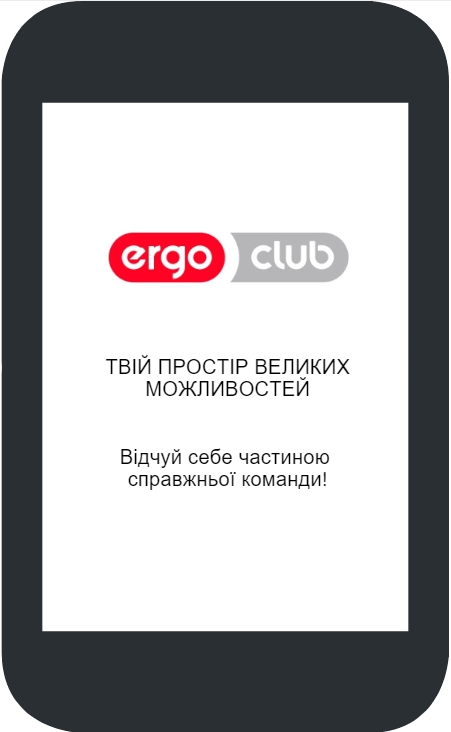 ГоловнаУ тіло сторінки виводяться поле для ручного введення серійного номера / IMEI з кнопкою для сканування і кнопкою «Відправити» для перевірки серійного номера.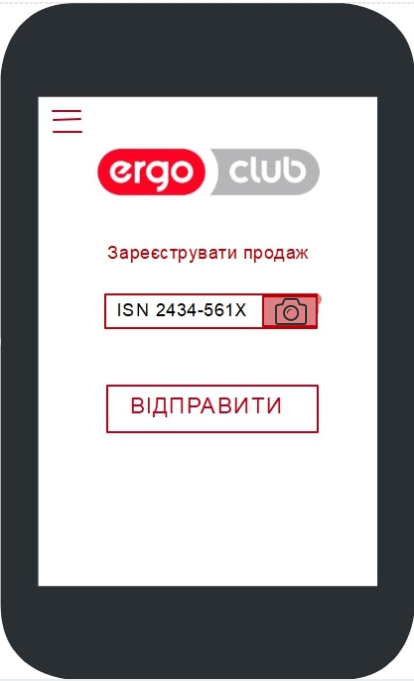 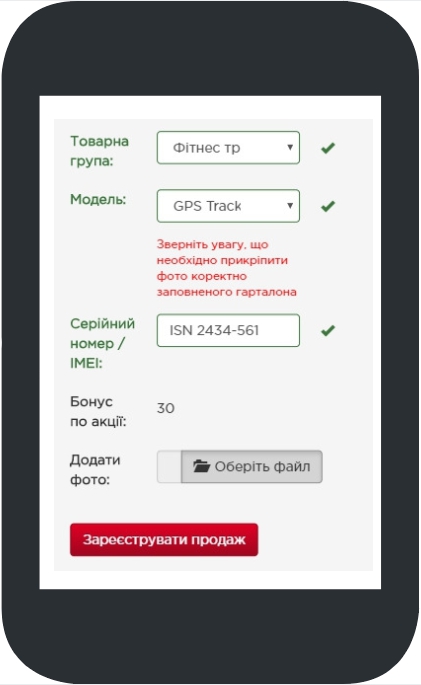 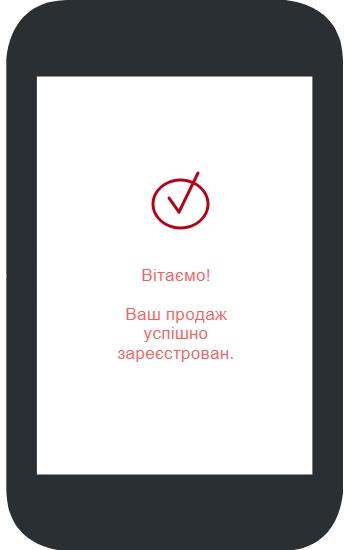 Якщо відсутній інтернет, виводити поле для ручного введення серійного номера / IMEI з кнопкою для сканування і кнопкою «Відправити» для перевірки серійного номера і виводиться спливаюче вікно у вигляді інформаційного повідомлення з текстом «Підключення до інтернету відсутнє» (або аналогічне за змістом), яке з'являється над верхнім краєм додатка і є «сквозним» на усіх сторінках додатку доки не відновиться зв’зок з інтернетом.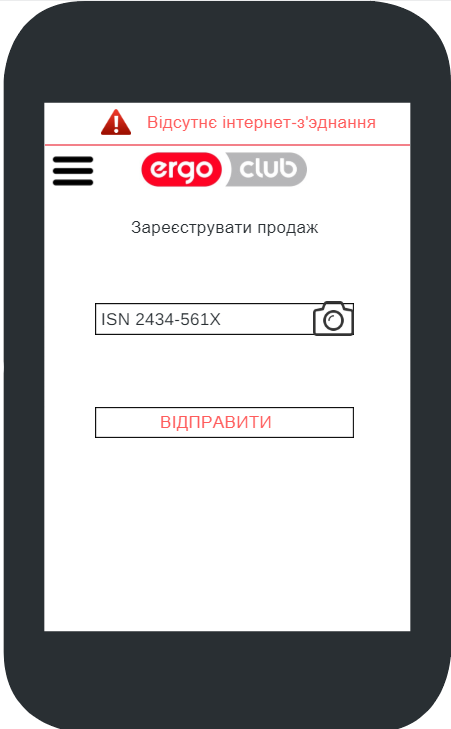 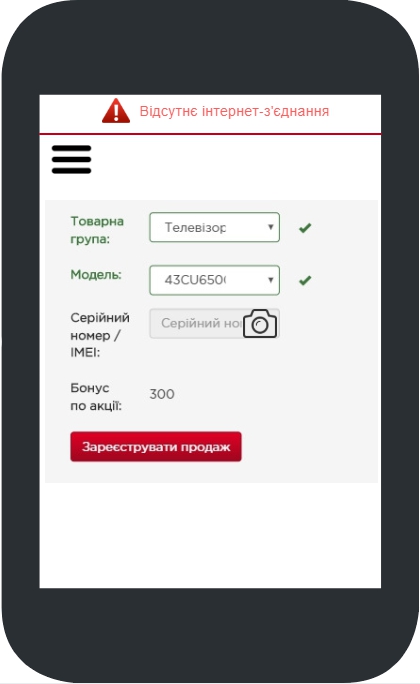 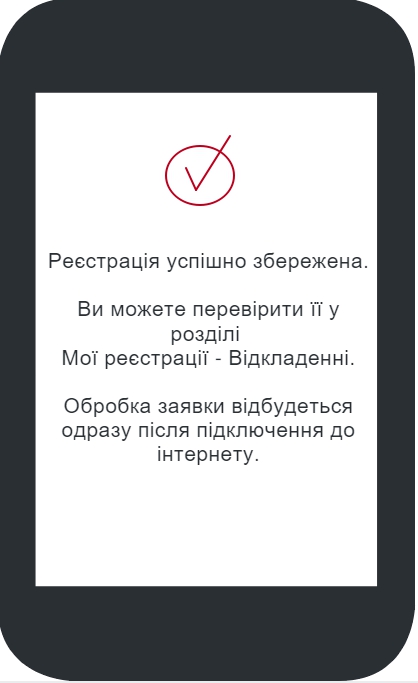 Якщо у користувача не прив'язаний контрагент, то виводити форму додавання контрагента.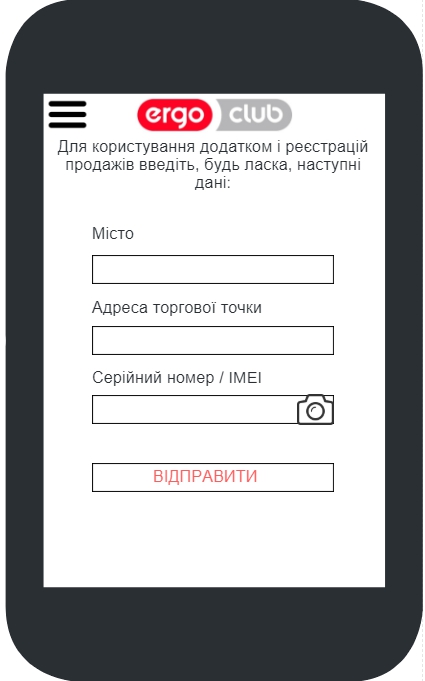 Мої реєстраціїВиводиться статистика щодо бонусів за реєстрацію і кнопка «Всі реєстрації». Користувач, натиснувши кнопку «Детальніше» може відкрити сторінку з інформацією по таким даним:Некоректні реєстрації - перевірені відкладені реєстрації, за якими нам треба дещо уточнитиОчікують на зарахування до балансу - підтверджені реєстрації, які очікують переходу на балансПідтверджені та очікують проходження тестів - підтверджені реєстрації, щоб отримати бонуси за них, необхідно пройти тест.Очікують підтвердження - реєстрації, відправлені нам на перевірку.Відхилені - відхилені нами реєстраціїВсього було нараховано за весь час - усі підтверджені реєстрації за весь час використання облікового запису.Некоректні реєстраціїНа сторінці некоректних реєстрацій знаходиться список відкладених реєстрацій, які були відправлені нам на перевірку і по ним треба дещо уточнити або виправлення. Тому користувачеві пропонується відредагувати саме ті поля, за якими треба дещо уточнити. Правильні поля залишаються заповненими.Примітка: При повторній відправці реєстрації нам на перевірку зберігається первинна дата її створення по внутрішньому часу додатку (не по часу телефону).Відредагувати й відправити повторно реєстрацію на перевірку можна протягом 3 днів після закінчення акції.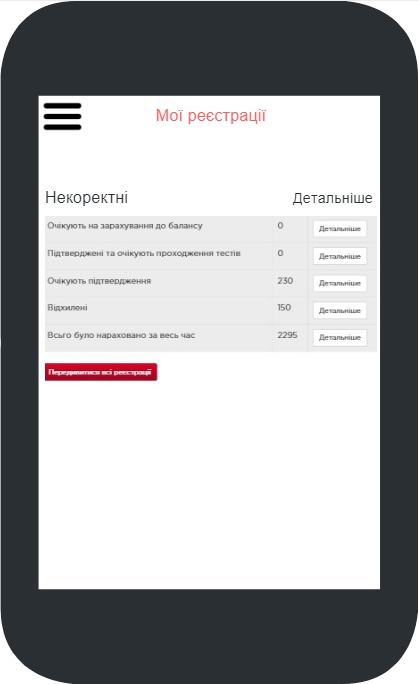 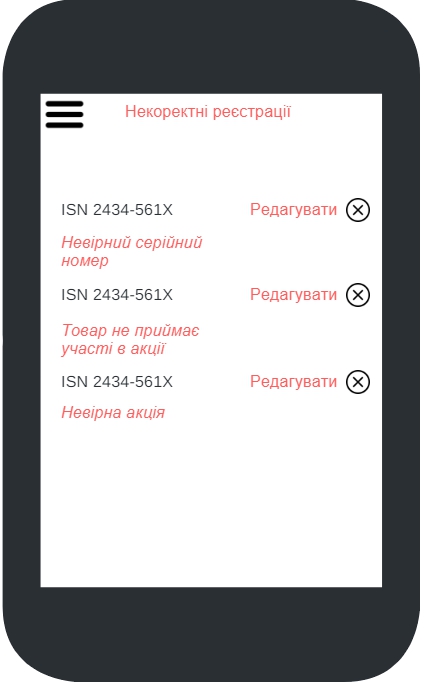 Очікують зарахування на балансНатиснувши кнопку «Всі реєстрації» - користувач перейде на сторінку з історією всіх реєстрацій, які він може відфільтрувати за датою.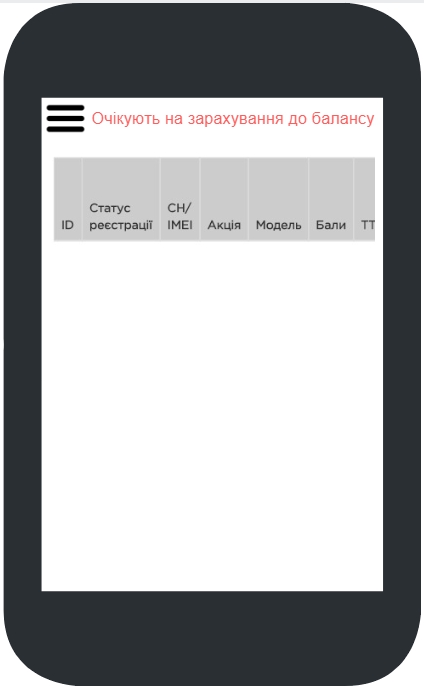 Підтвердженні та очікують проходження тестівРеєстрація перевірена нами, але по ній необхідно пройти тест, щоб отримати бонус на баланс. У рядку «Підтверджені та очікують проходження тестів» юзер натискає кнопку «Детальніше» та переходить на сторінку зі списком реєстрацій, за якими необхідно пройти тест. Натискає «Пройти тест» і переходить на сайт на сторінку даного тесту.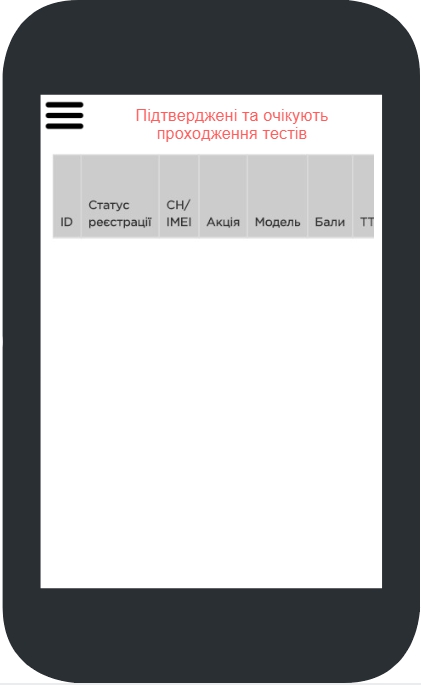 Очікують підтвердженняУ рядку «Очікують підтвердження» юзер натискає кнопку «Детальніше» та переходить на сторінку з списком всіх реєстрацій, які зараз на перевірці і чекають підтвердження. Якщо реєстрація нами зарахована, вона відправляється у вкладку «Очікують на зарахування до балансу» або «Підтверджені та очікують проходження тестів». Якщо по реєстрації необхідне уточнення або коригування, вона відправляється в «Некоректні реєстрації». 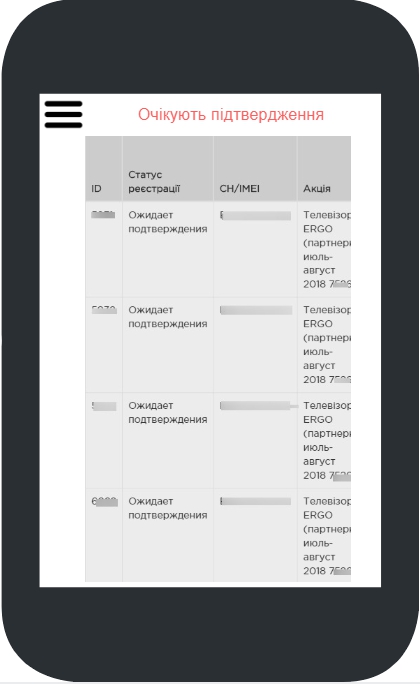 ВідхиленніУ рядку «Відхілені» юзер натискає кнопку «Детальніше» та переходить на сторінку з списком всіх відхилених реєстрацій та вказаною причиною відхилення. Причини відхилення можуть бути: закінчилася акція, товар не акційний, товар вже зареєстрований і т.п.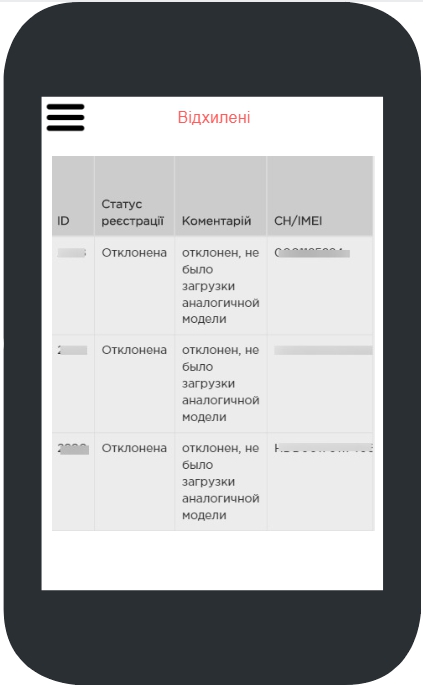 Всього було зараховано за весь часУ рядку «Всього Було нараховано за весь час» юзер натискає кнопку «Детальніше» та переходить на сторінку з списком історії всіх підтверджених і зарахованих на баланс реєстрацій. По фільтру дат він може знайти необхідну реєстрацію.Кнопка «Передивитися всі реєстрації»Натиснувши кнопку «Передівітіся всі реєстрації», юзер перейде на сторінку з історією всіх реєстрацій, які він може відфільтрувати за датою і статусом (підтверджена, відхилена, очікує підтвердження, некоректна, необхідно пройти тест).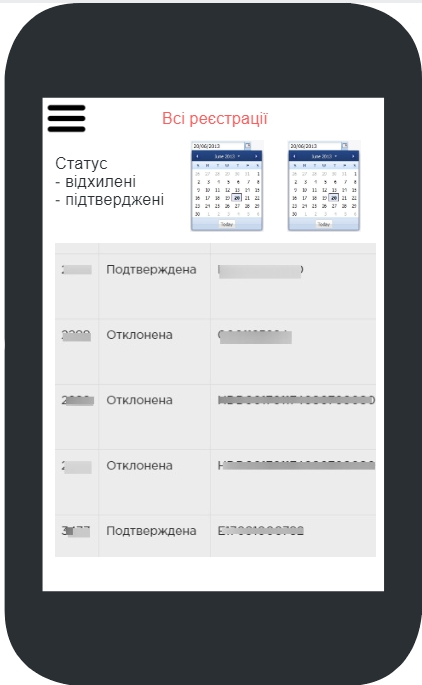 АкціїВиводиться список поточних персональних акцій юзера, натиснувши на кнопку «Детальніше», він переходить на сторінку опису акції і списку моделей, що беруть участь в даній акції.На сторінці опису акції біля кожної моделі є кнопка переходу на реєстрацію акції, де вже заповнене поле акція і модель, тому користувачеві залишається тільки ввести або відсканувати серійний номер / IMEI, щоб зареєструвати товар.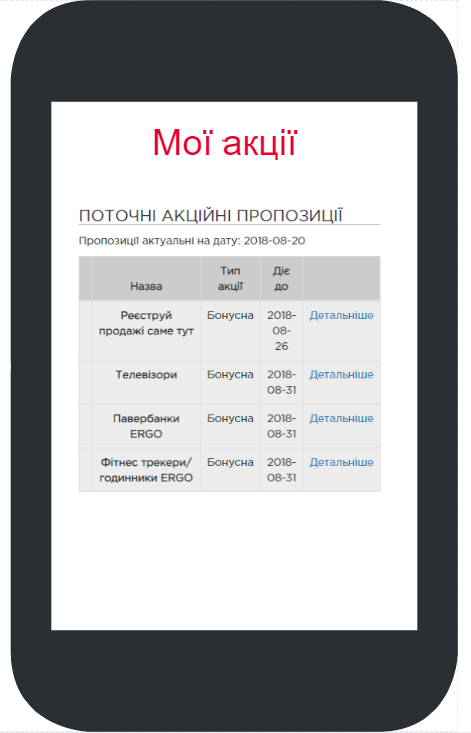 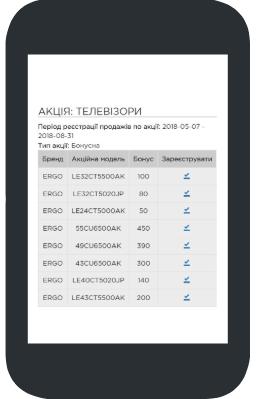 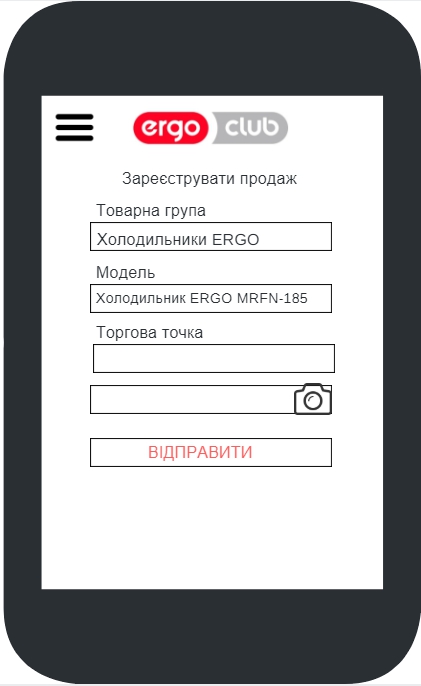 Мій аккаунт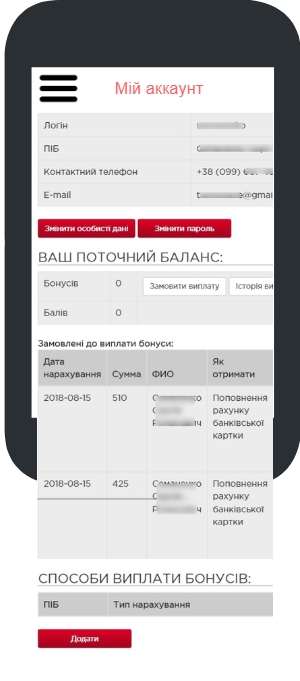 Особисті даніУ блоці «Особисті дані» користувач може подивитися свою особисту інформацію та відредагувати наступні дані:ПрізвищеІм’яПо батьковіE-mail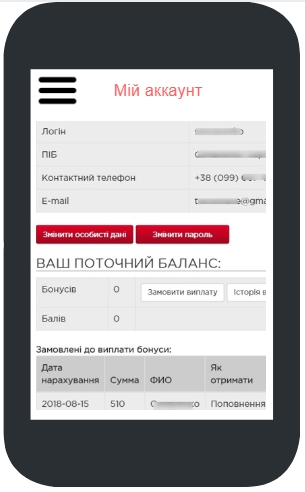 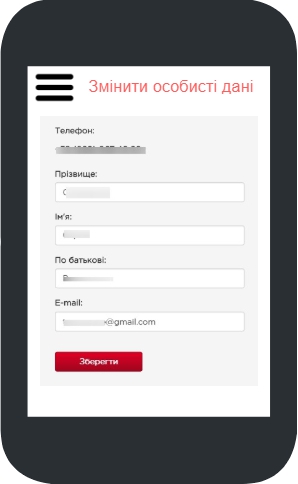 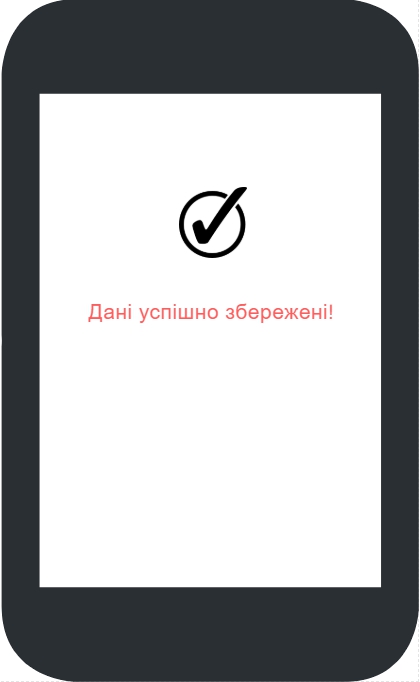 БалансКористувач може подивитися Історію своїх виплат: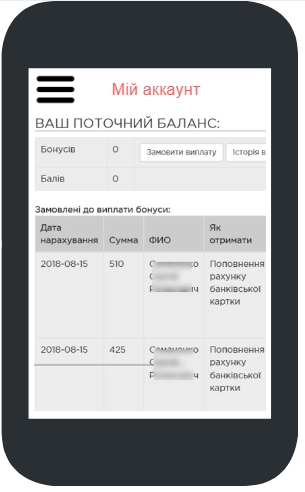 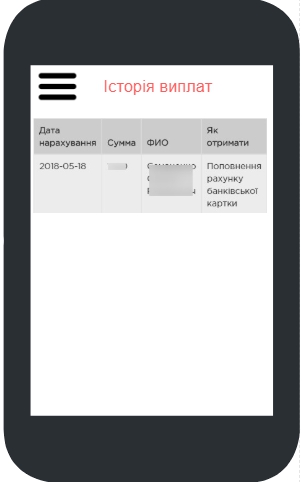 Може замовити виплату: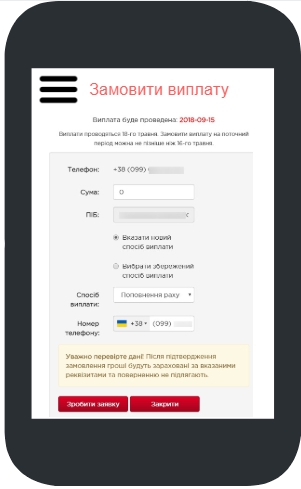 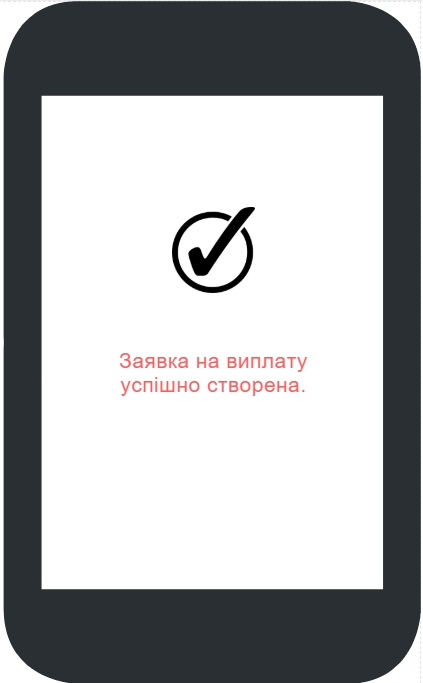 Способи виплатиКористувач може додати спосіб виплати: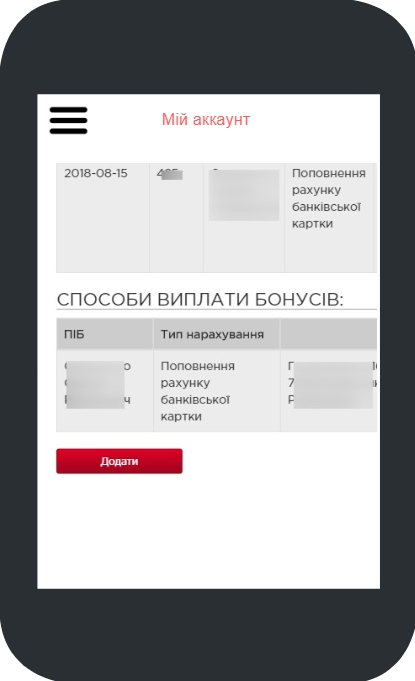 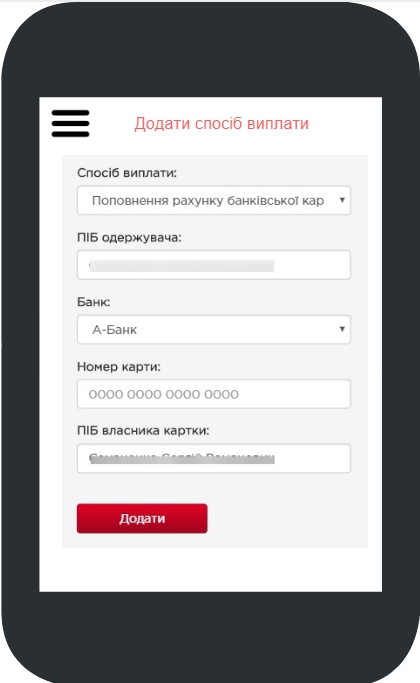 Користувач може видалити доданий спосіб виплати: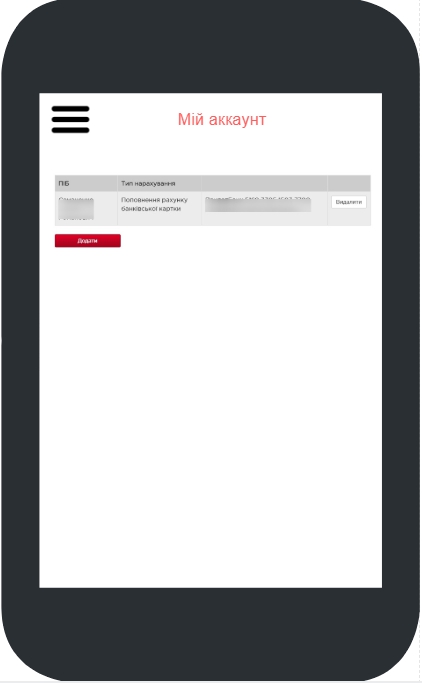 «Шпаргалка» продавцяШпаргалка містить список товарів ERGO з їх перевагами, характеристиками та іншими підказками, щоб продавець міг відкрити у себе на телефоні (навіть при відсутності інтернету) і швидко прочитати про товар.У цьому розділі користувач може з пошуку знайти потрібний товар у вкладці «УСІ» і додати товари, які він продає, в вкладку «Улюбленні», натиснувши сердечко (like) в картці товару.Наша подальша мета - отримувати аналітику, хто і який товар скачав і додав в улюблені.Розділ повинен бути доступний користувачеві при відключеному інтернеті і допомагати йому в продажах в будь-який час.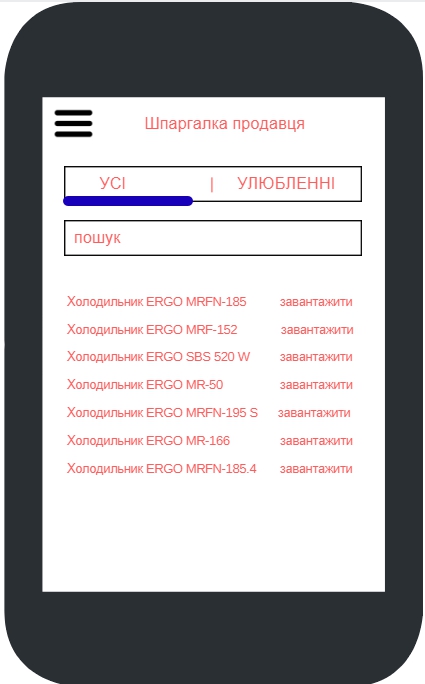 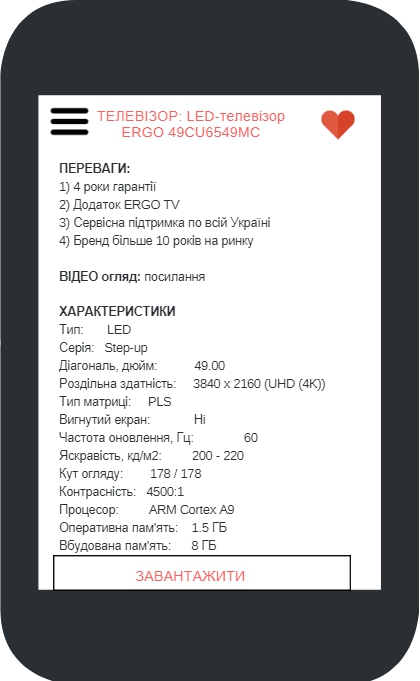 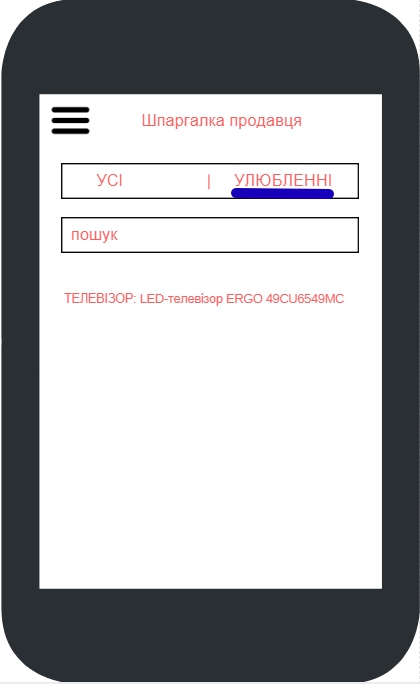 НавчанняУ розділі користувач може подивитися список курсів і тестів. При кліці на курс або тест юзер переходить на сайт club.ergo-global.com на сторінку обраного курсу. Також користувач може завантажити курс з додатка собі на телефон. Список курсів і тестів оновлюється при кожному підключенні інтернету.Перегляд курсу (з переходом на сайт)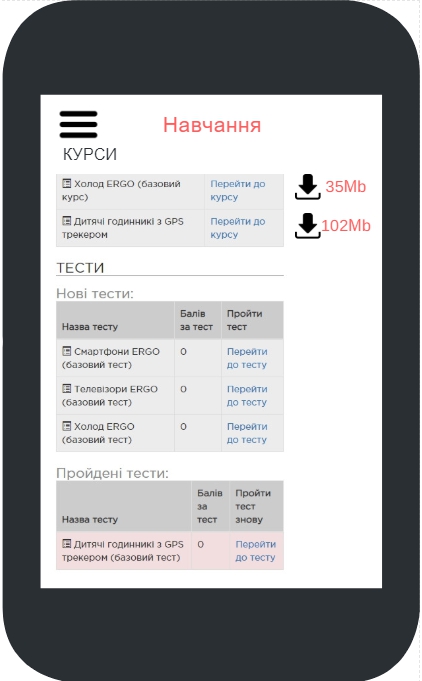 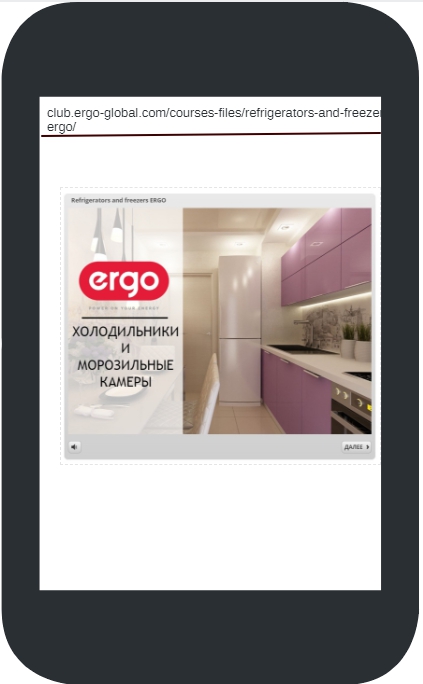 Завантаження курсу на телефон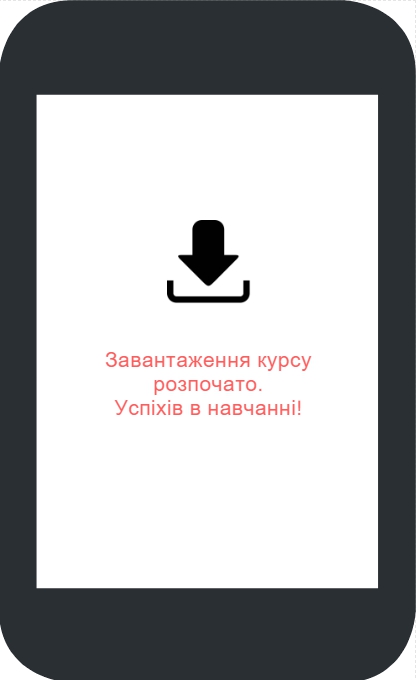 Проходження тесту (з переходом на сайт)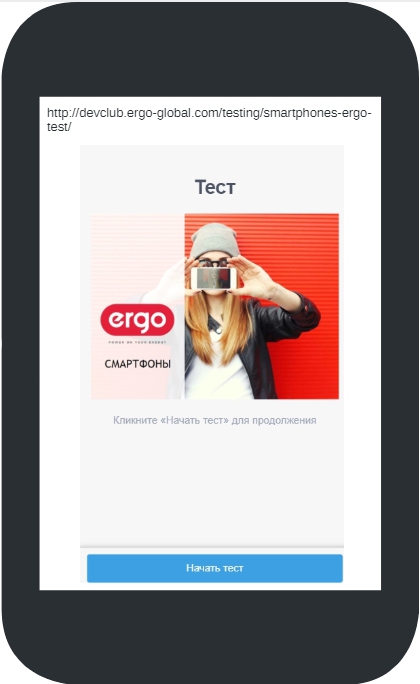 Магазин винагородМагазин має таку ж структуру і функціонал як на сайті. Структуру цього розділу необхідно повністю повторити у додатку (каталог товарів, фільтри, картка товару, сторінка Улюбленні, кошик, оформлення замовлення і усе інше).При кожному підключенні до інтернету додаток оновлює список і наявність товарів. При відключеному інтернеті користувач не може оформити покупку, але може наповнити кошик і додати товари в Улюблені, і після підключення до інтернету додаток віддає ці дані сайту.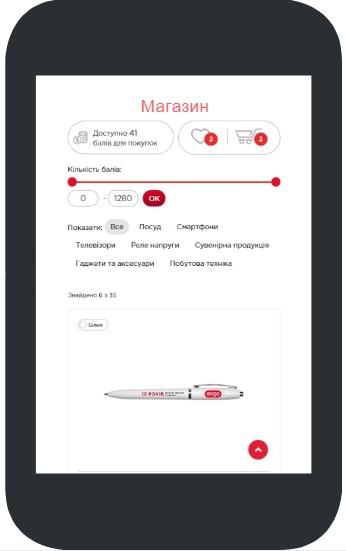 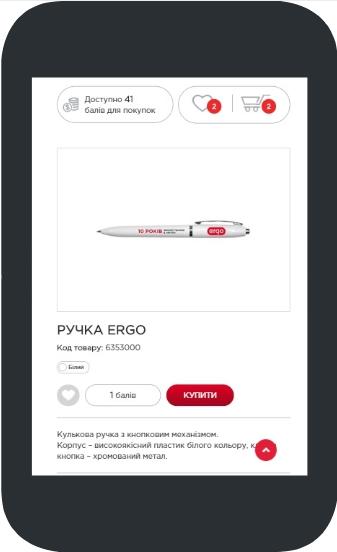 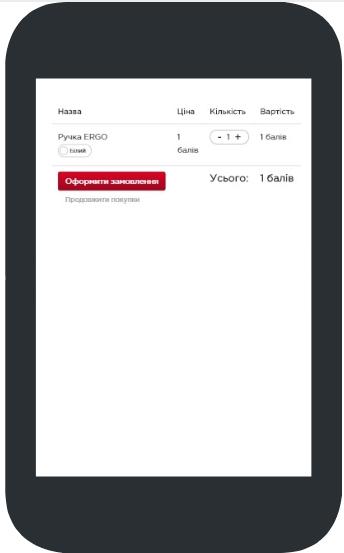 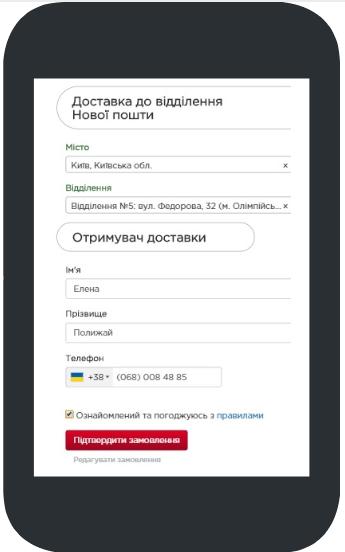 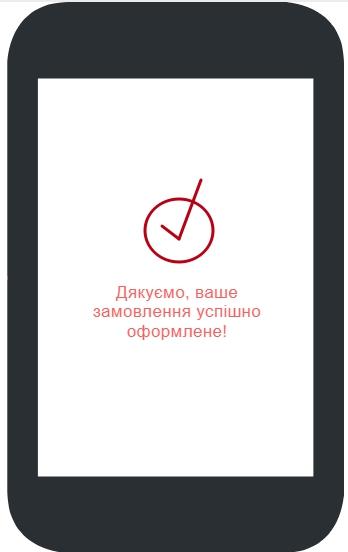 НовиниУ додатку виводиться загальний список новин для всіх користувачів. При відключеному інтернеті користувач може переглядати список новин і сторінку новини. При підключенні до інтернету список новин оновлюється. Вгорі виводяться найсвіжіші новини.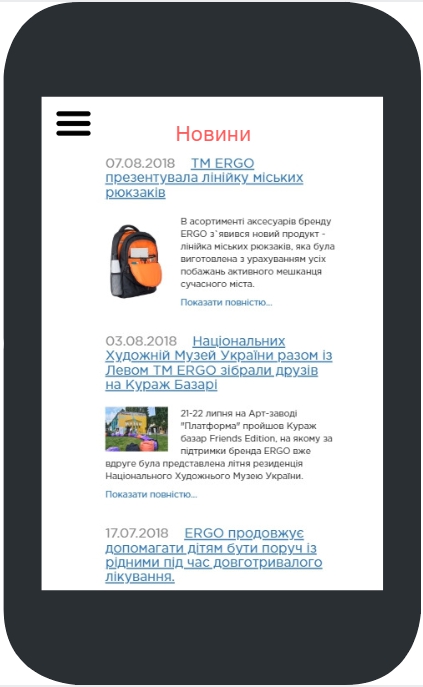 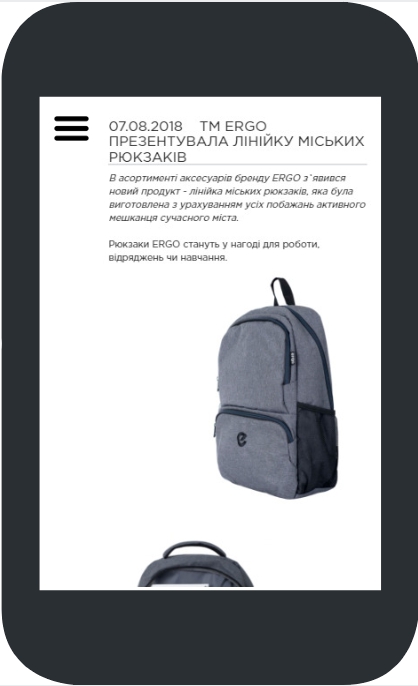 Зворотній зв'язокПри підключеному інтернеті користувач може написати в техпідтримку. При відключеному інтернеті вгорі виводиться повідомлення про відсутність інтернет-з'єднання.При відкритті сторінки зворотного зв'язку у користувача вже заповнені поля ПІБ, телефон та e-mail (з можливістю відредагувати). Юзер вибирає тему звернення і за бажанням прикріплює файл.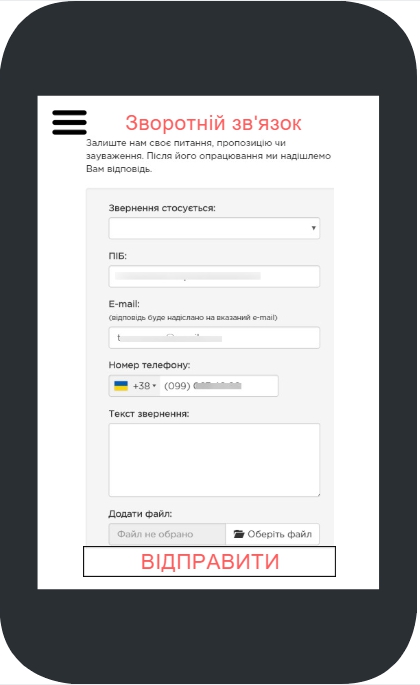 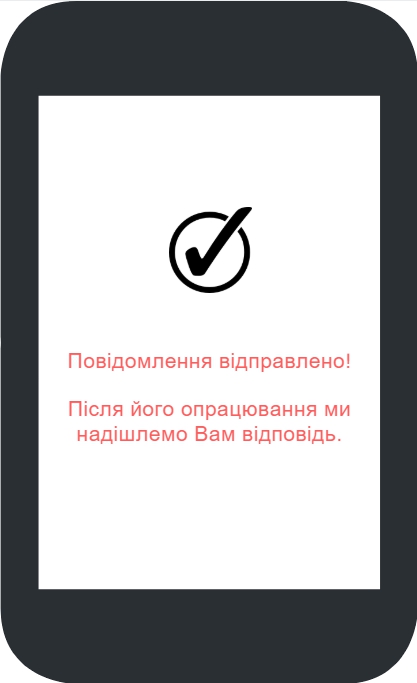 ДопомогаЗавдання розділу зорієнтувати користувача як користуватися додатком і які функції є в ньому, яку інформацію він може отримувати і як додаток допоможе йому продавати більше = отримувати більше бонусів.Тут будуть доступні текстові та відео відповіді на актуальні питання. Розділ доступний і при відключеному інтернеті. При підключенні до інтернету розділ оновлюється. Часті питання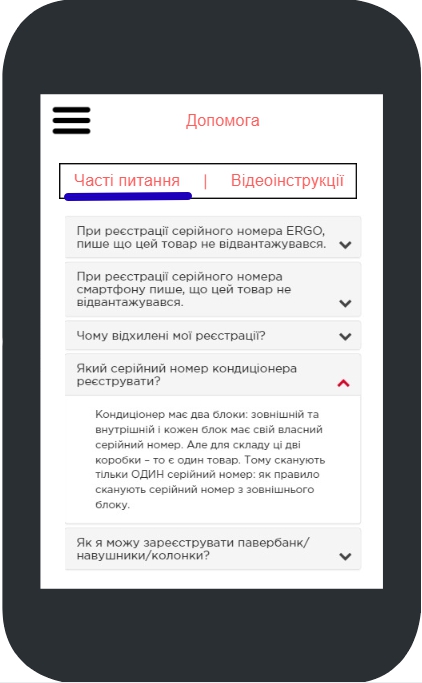 Відеоінструкції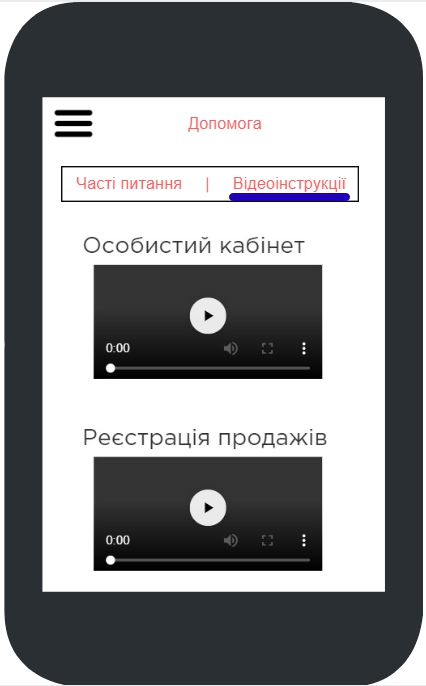 СповіщенняРозділ з історією всіх повідомлень користувача (push-повідомлення) про замовлення, підтвердження, виплат, підтвердження, відхилення реєстрацій, відправлення покупки і т.д. Всі службові повідомлення, які відправляються користувачеві push-повідомленнями, так як він може їх закрити або пропустити на телефоні, а в додатку він завжди може їх переглянути.При непрочитані повідомленні виводити в меню іконку непрочитаного повідомлення поруч з розділом «Сповіщення».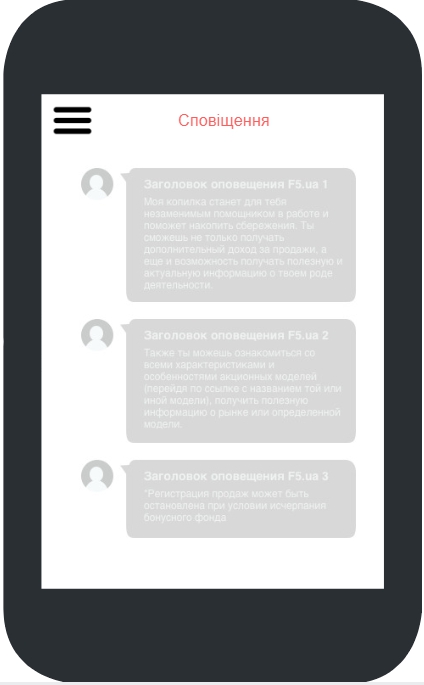 Сценарії використання додатка (User Stories)РоліUser story 1 - РеєстраціяУспішний сценарій 1.1 - Реєстрація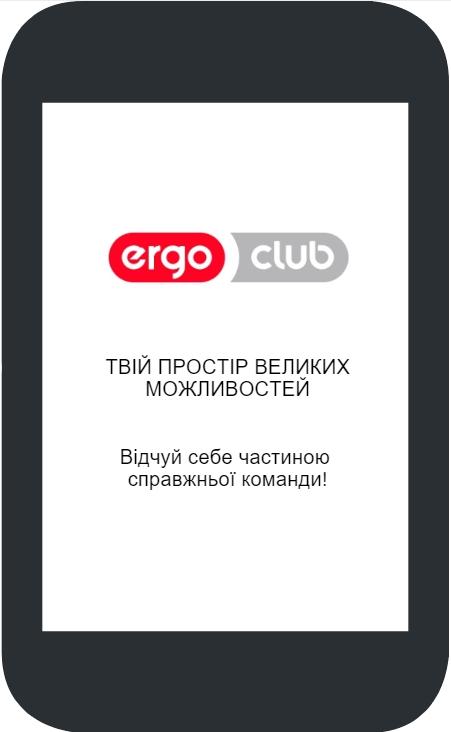 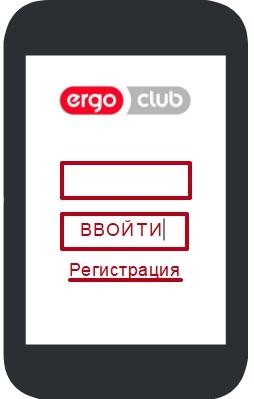 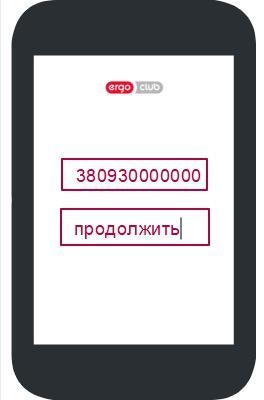 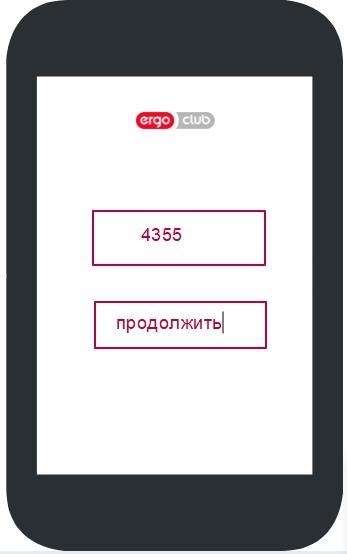 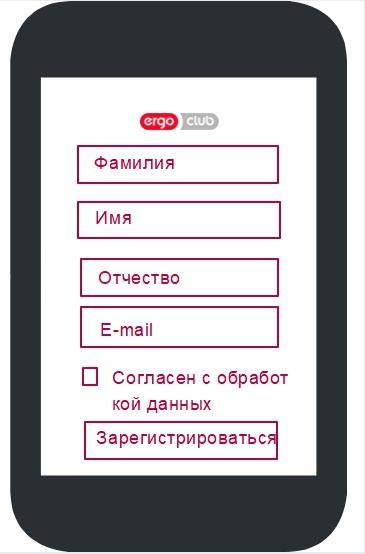 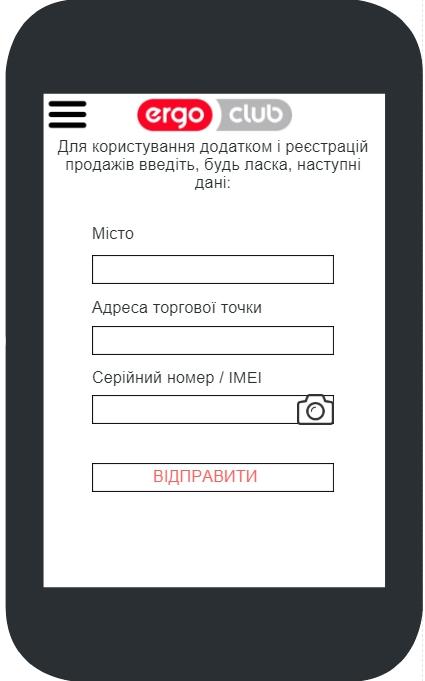 Не успішний сценарій 1.1 - Не прийшла sms з кодом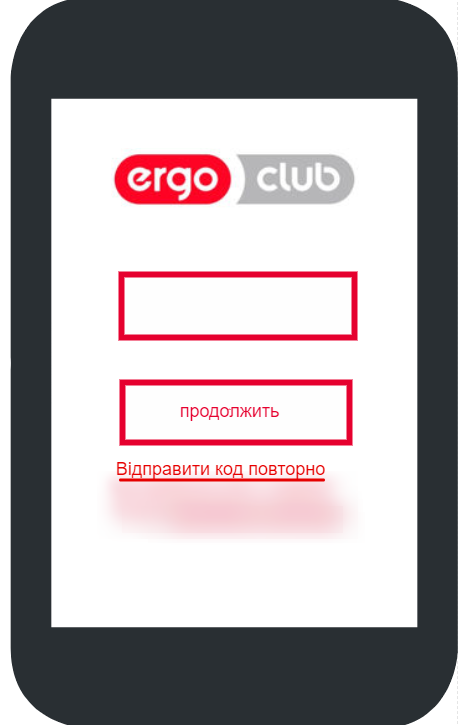 Не успішний сценарій 1.2 - Не прийшла sms після 3 спроб повторної відправки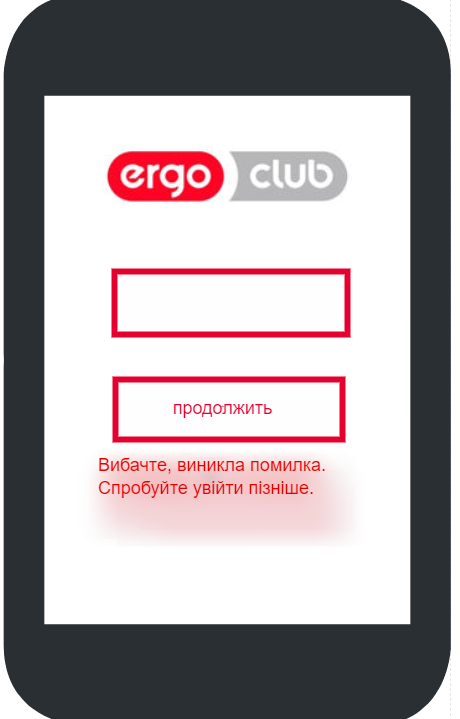 Не успішний сценарій 1.3 - Нема інтернету і закінчилася минула сесія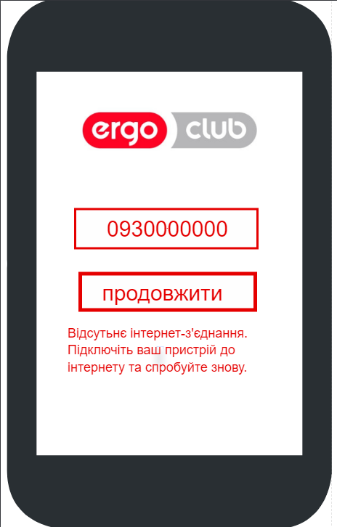 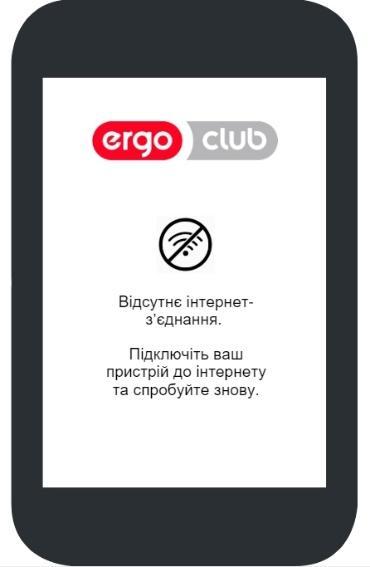 User story 2 - АвторизаціяУспішний сценарій 2.1 - Не додан контрагент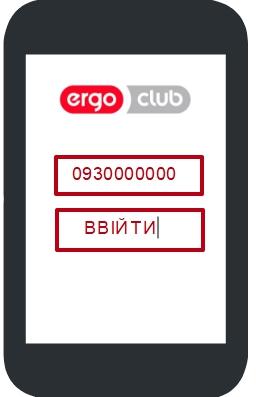 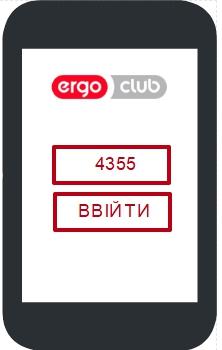 Успішний сценарій 2.2 - Доданий контрагент і включений інтернет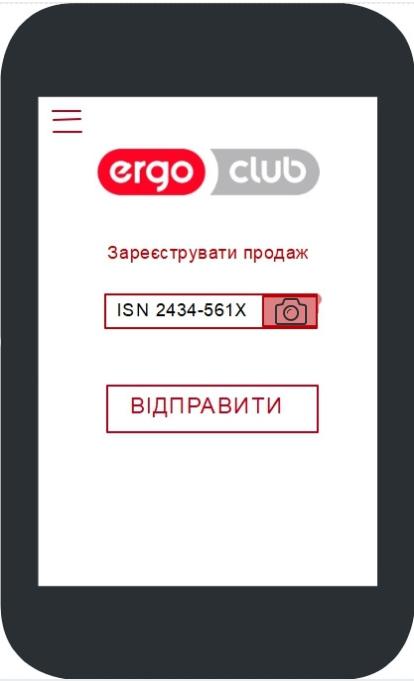 Успішний сценарій 2.3 - Доданий контрагент і немає інтернету (+ моя сесія з минулого візиту ще не закінчилася)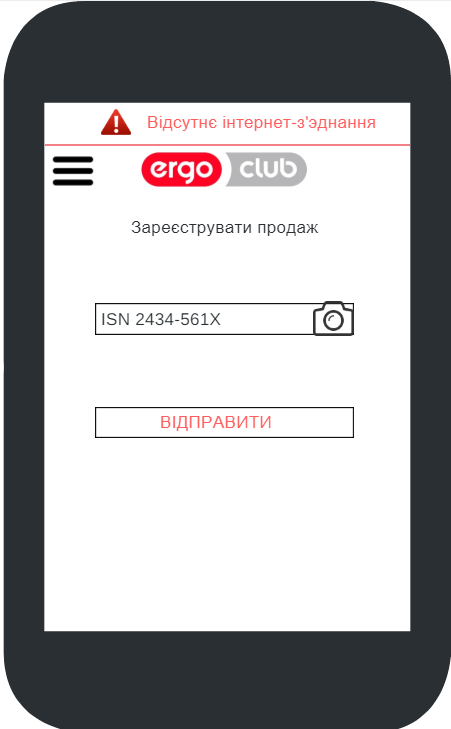 Не успішний сценарій 2.1 - Не прийшла sms з кодом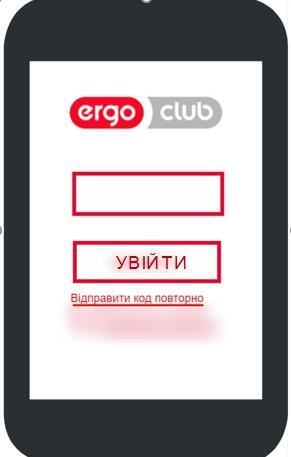 Не успішний сценарій 2.2 - Не прийшла sms після 3 спроб повторної відправкиНе успішний сценарій 2.3 - Авторизація - Додан контрагент і немає інтернету (+ моя сесія з минулого візиту минула)User story 3.1 - Зворотній зв'язок авторизованого користувачаУспішний сценарій 3.1.1 - Повідомлення надіслано 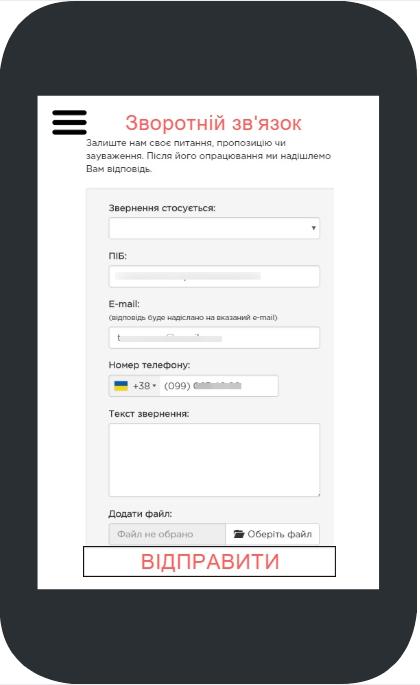 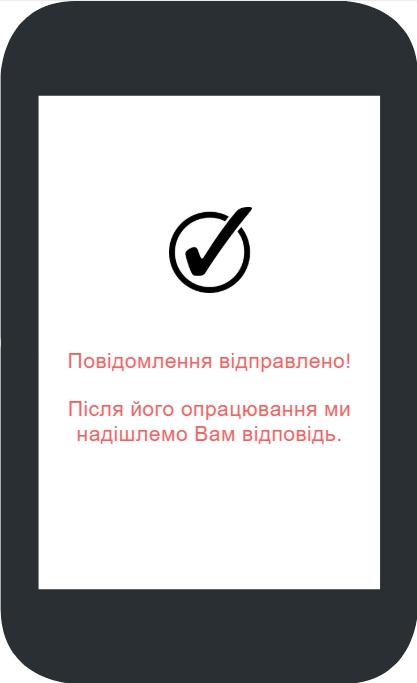 Неуспішний сценарій 3.1.1 - Нема інтернету 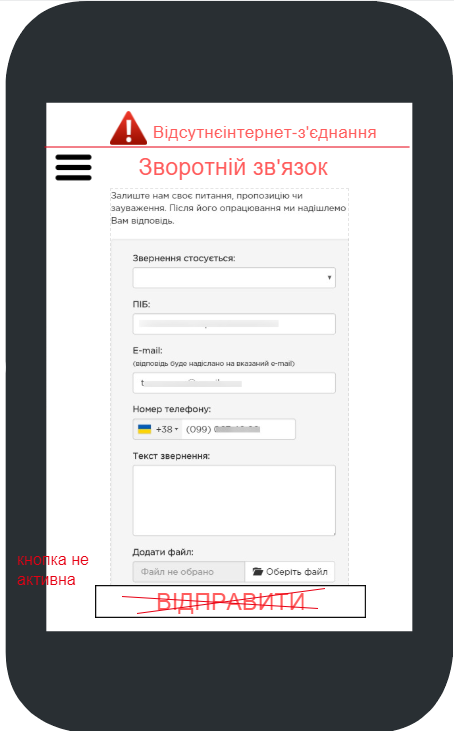 User story 3.2 - Зворотній зв'язок для неавторизованих користувачівУспішний сценарій 3.2.1 - Повідомлення від неавторизованого користувача відправлено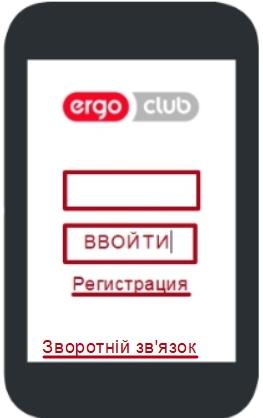 User story 4 - Уточнення даних користувача (додавання контрагента)Успішний сценарій 4.1 - Дані контрагента відправленіUser story 5 - Перегляд акційУспішний сценарій 5.1 - Перегляд акціїUser story 6 - Швидка онлайн реєстраціяУспішний сценарій 6.1 - Швидка онлайн реєстрація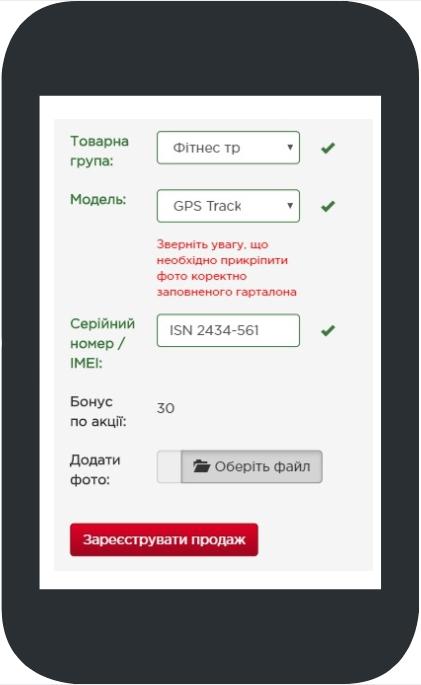 User story 7 - Швидка онлайн реєстрація з уточненням данихУспішний сценарій 7.1 - Швидка онлайн реєстрація з уточненням данихUser story 8 - Миттєва реєстрація оффлайнУспішний сценарій 8.1 - Відкладена оффлайн реєстрація успішно збережена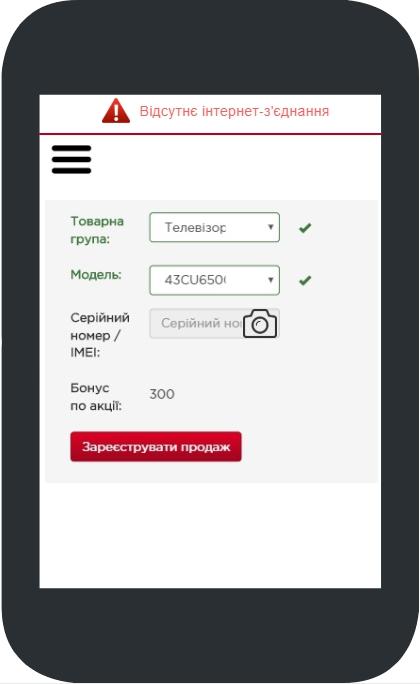 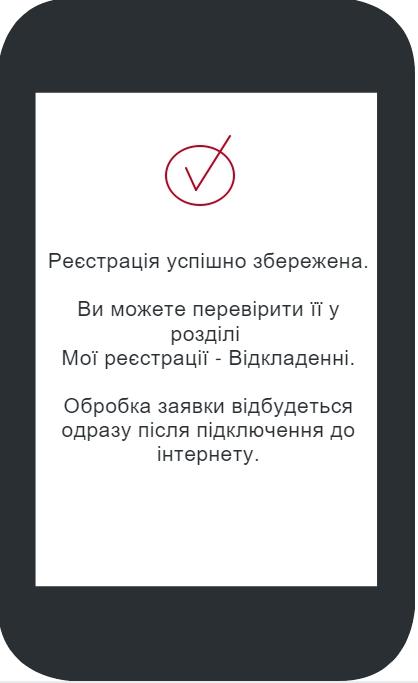 Не успішний сценарій 8.1 - Нема інтернету і закінчилася попередня сесіяUser Story 9 - Некоректні реєстраціїУспішний сценарій 9.1 - Миттєва реєстрація відредагована і успішно відправлена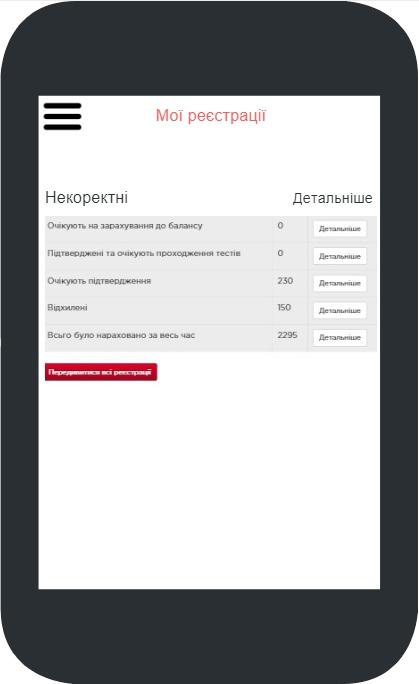 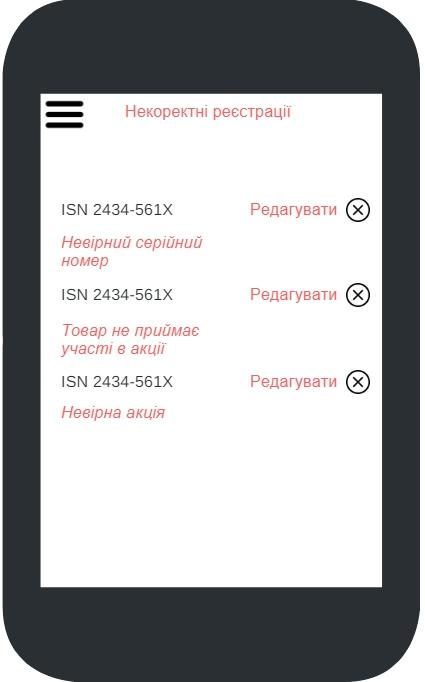 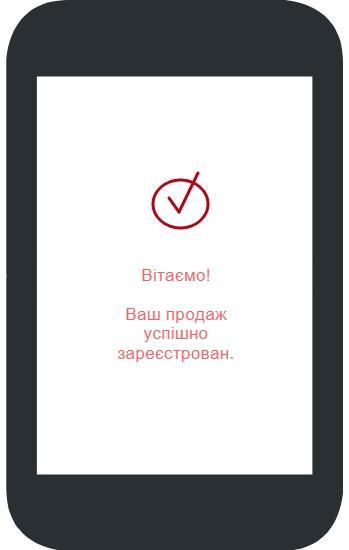 User story 10 - Моя статистика продажівУспішний сценарій 10.1 - Перегляд статистики реєстрацій при включеному інтернеті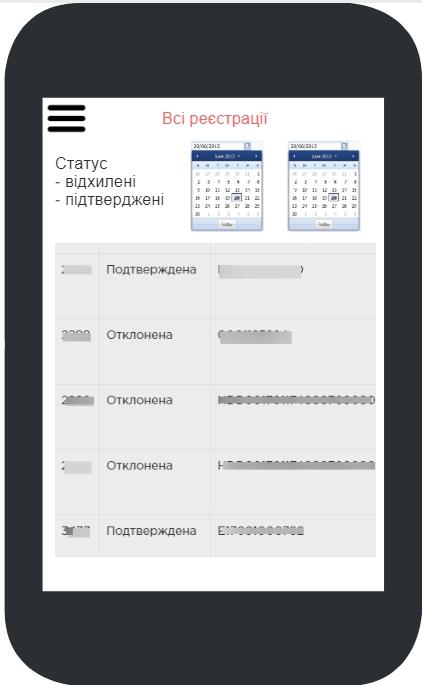 Не успішний сценарій 10.1 - Перегляд статистики реєстрацій при відключеному інтернеті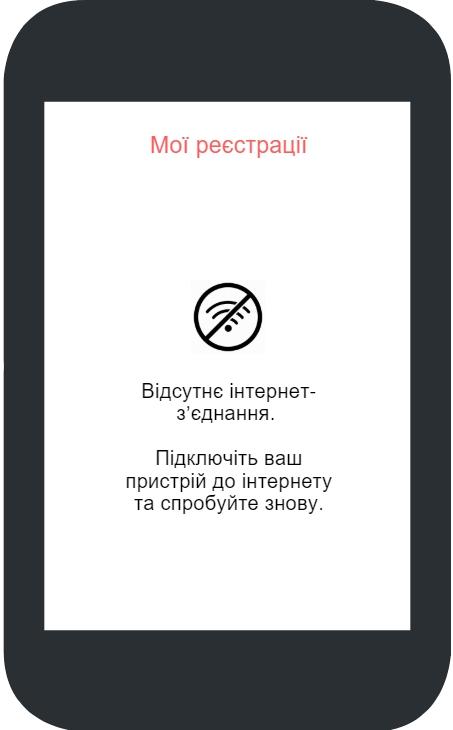 User story 11 - Навчальні курсиУспішний сценарій 11.1 - Перехід на сайт ERGOCLUB на сторінку курсу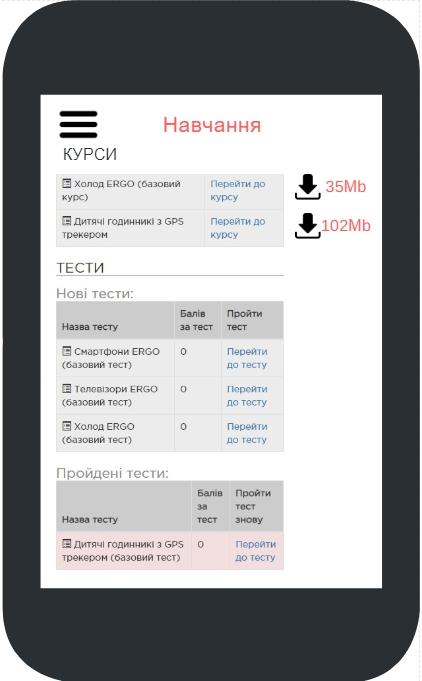 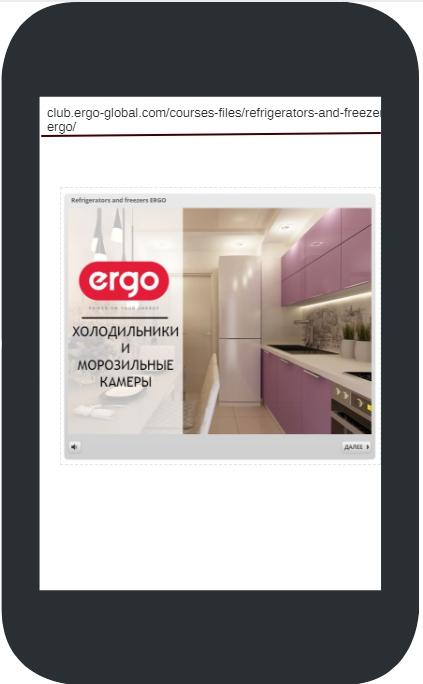 Успішний сценарій 11.2 - Завантаження курсу на телефон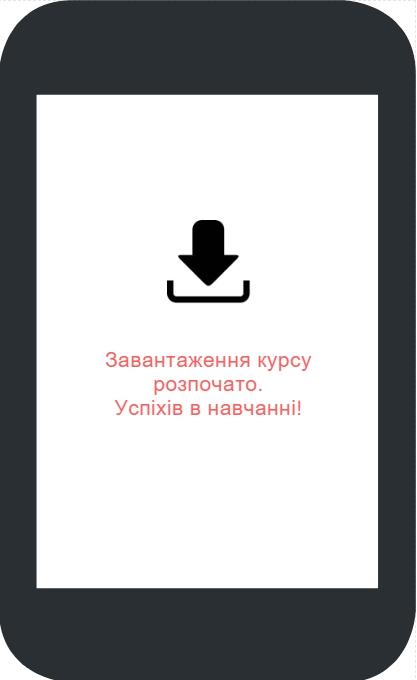 User story 12 - ТестиУспішний сценарій 12.1 - Перехід на сайт ERGOCLUB на сторінку тесту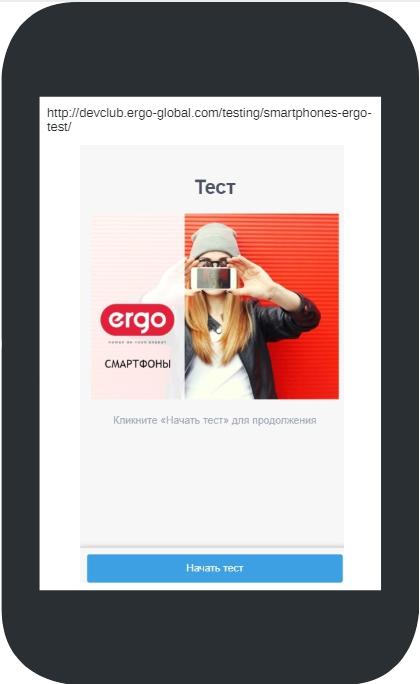 User story 13 – «Шпаргалка» продавцаУспішний сценарій 13.1 - Перегляд і скачування опису товару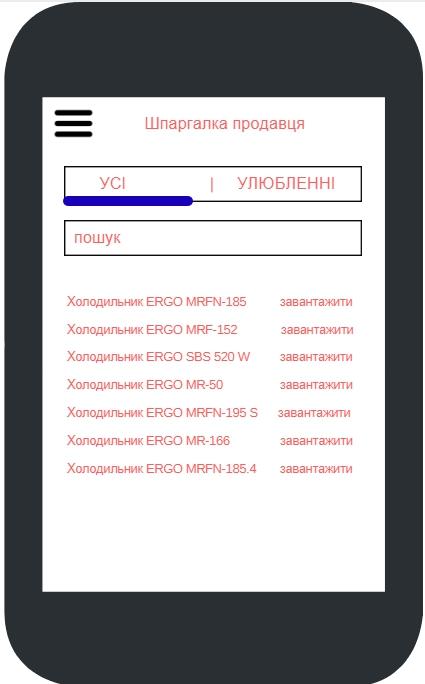 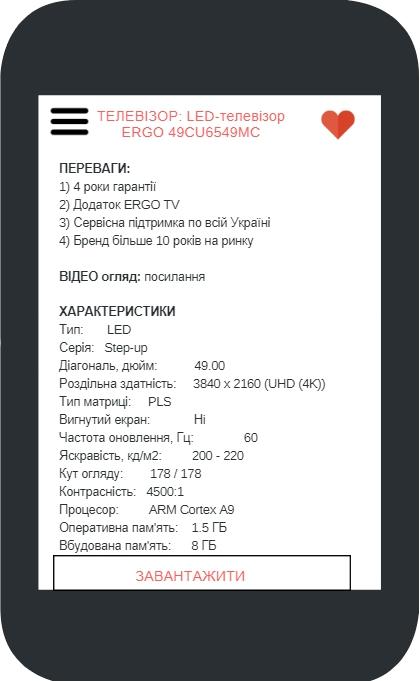 Успішний сценарій 13.2 - Опис товару додано в «Улюблені»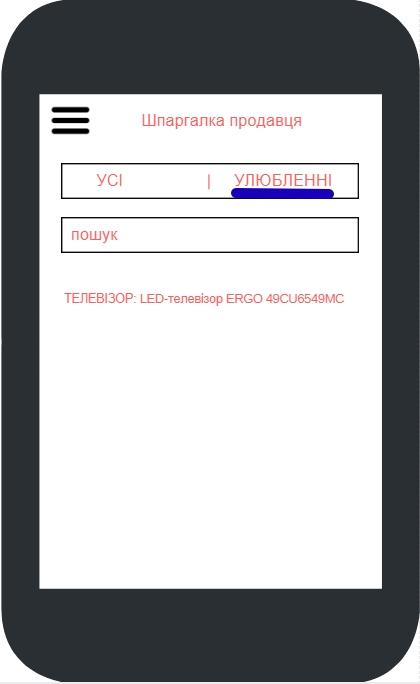 User story 14 - Магазин винагородУспішний сценарій 14.1 - Оформлення покупкиНе успішний сценарій 14.1 - Недостатньо балів для покупки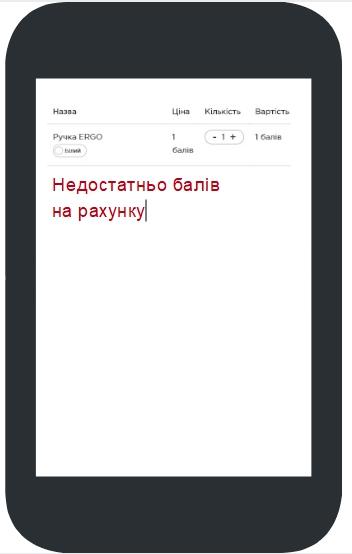 Не успішний сценарій 14.2 - Нема підключення до інтернету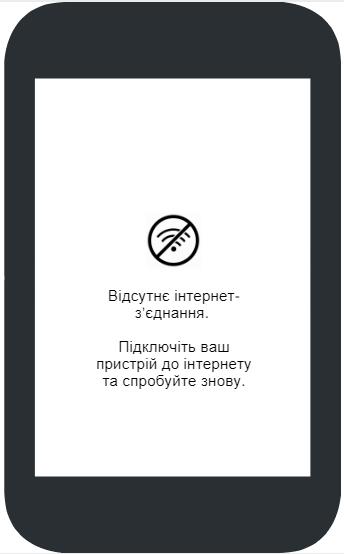 User story 15 - НовиниУспішний сценарій 15.1 - Перегляд новини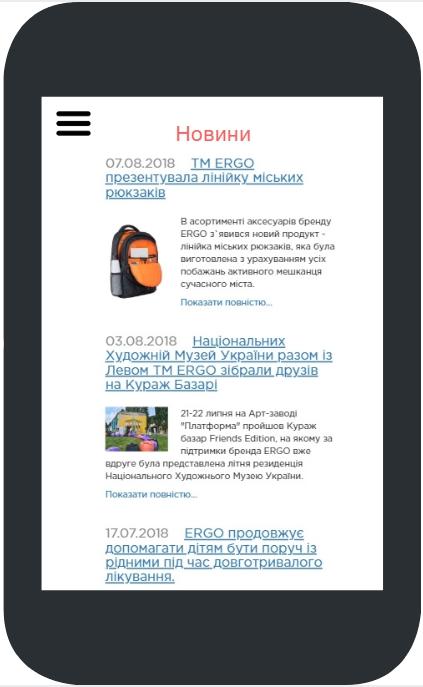 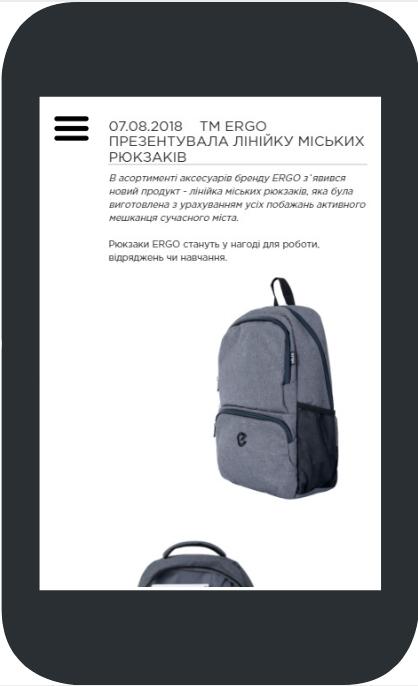 User story 16 - Редактирование профайлаУспішний сценарій 16.1 - Зміна особистих даних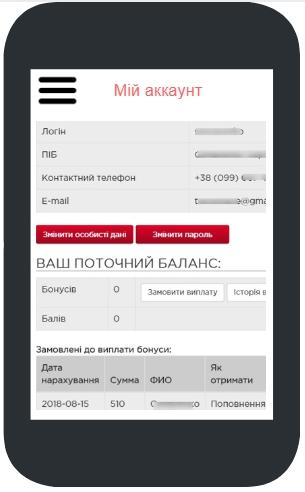 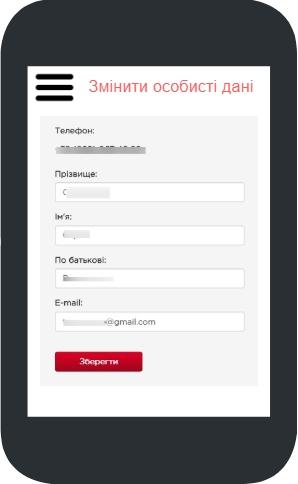 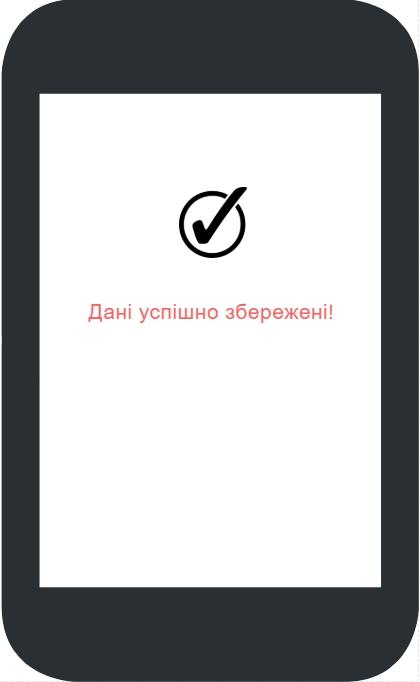 Не успішний сценарій 16.1 - Нема підключення до інтернетуUser story 17 - Редагування способів нарахування (банківська карта)Успішний сценарій 17.1 - Додавання банківської карти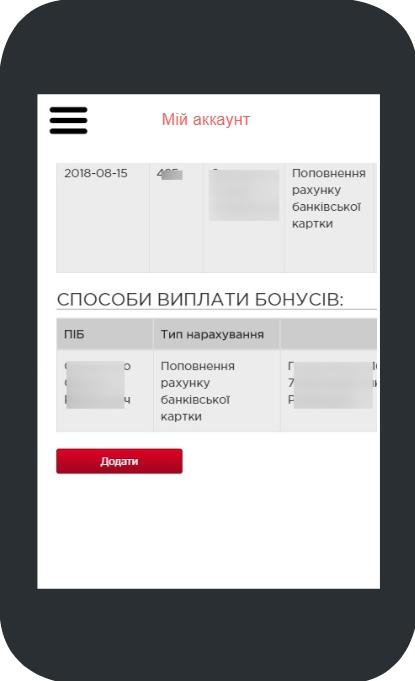 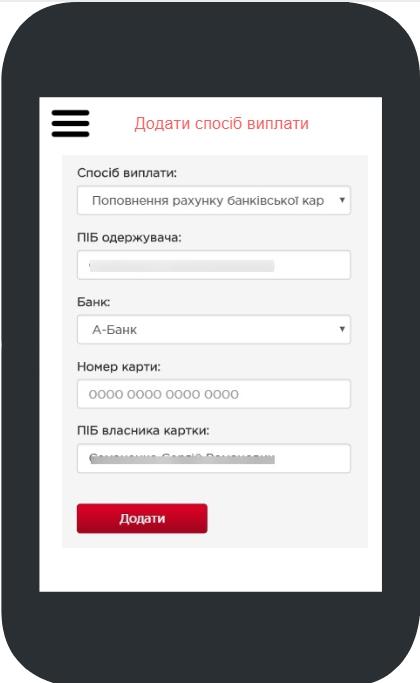 User story 18 - Редагування способів нарахування (номер телефону)Успішний сценарій 18.1 - Номер телефону підкріплений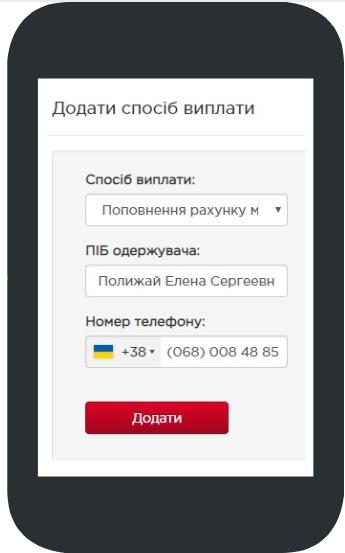 User story 19 - Редагування способів нарахування (видалення способу виплати)Успішний сценарій 19.1 - Спосіб виплати видалений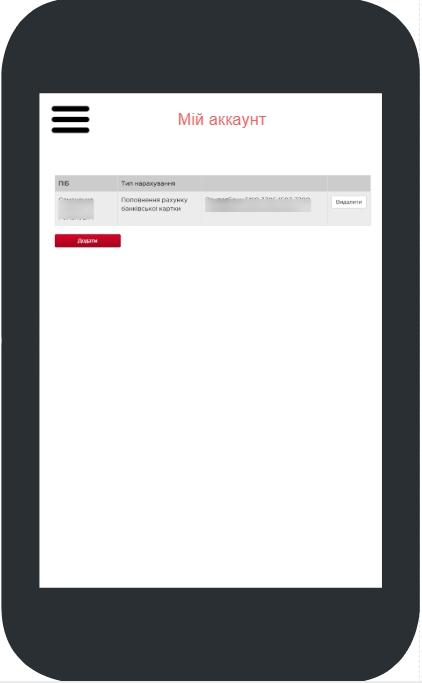 Не успішний сценарій 19.1 - Нема підключення до інтернетуUser story 20 - Замовлення виплатиУспішний сценарій 20.1 - Виплата успішно замовлена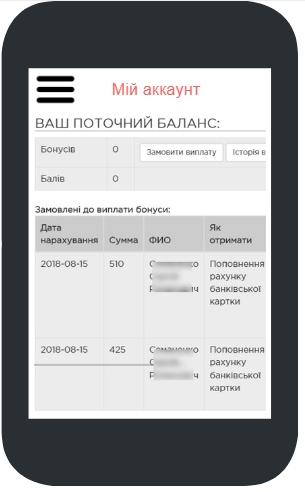 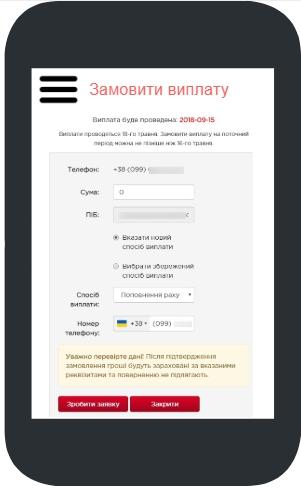 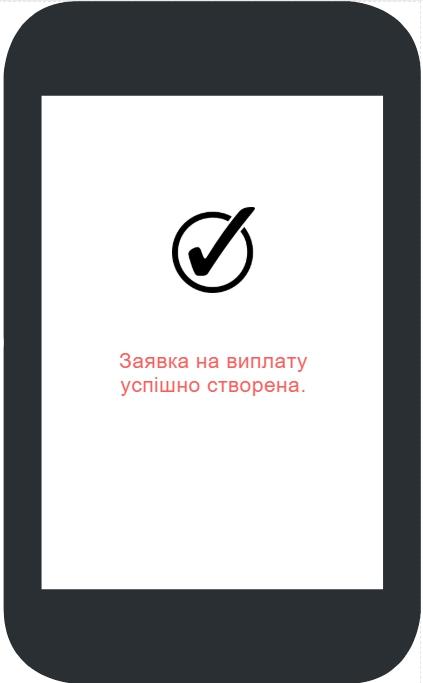 Не успішний сценарій 20.1 - Нема підключення до інтернетуUser story 21 - Історія виплатУспішний сценарій 21.1 - Перегляд статусу виплати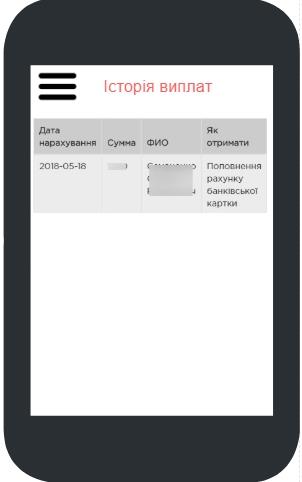 Не успішний сценарій 21.1 - Нема підключення до інтернетуПриклади структури даних додаткуПриміткаНаведено не повний опис даних програми: тільки ті дані і API, які необхідні для першого релізу.КористувачОновлюються:при підключенні до інтернетупо службовому запиту оновленняв результаті кожного звернення до APIТоргові точки користувачаОновлюються:одночасно з користувачемСповіщенняОновлюються:при підключенні до інтернетуперіодично кожну 1 годинупо службовому запиту оновленняАкціїОновлюються:при підключенні до інтернетуперіодично кожні 12 годинпо службовому запиту оновленняМоделі акціїОбновлюються:Одночасно з оновленням акційВідкладена реєстраціяДжерело:Створюється додатком при відсутності підключення до інтернетуОновлюється при підключенні до інтернету через APIСписок новинОновлюються:при підключенні до інтернетуперіодично кожні 12 годинАвтоматичні обробки додаткуАвторизація додатка Додаток працює тільки з авторизованим користувачем ERGOCLUB, який має ознаки (Активний = Так):Якщо у користувача додатку не актуальна локальна сесія, необхідно пройти процедуру авторизації додатка.Будь який обмін даними з API проводиться по локальній сесії авторизованого користувача. При кожному успішному зверненні до API локальна сесія користувача автоматично продовжується поточною датою / часом + 3 дня.Якщо в процесі роботи немає підключення до Інтернет і локальна сесія користувача актуальна, то робота програми здійснюється за останніми збереженими даними.Якщо при зверненні до API отримано ознака користувач Активний = Ні, то функціонал додатка блокується і виводиться сповіщення про причини блокування.Обробка підключення до інтернетуДодаток при підключенні до Інтернету автоматично проводить:Повне оновлення всіх даних, якщо останнє повне оновлення було більше 1 години назад.Проводить відкладену реєстрацію серійних номерів.Для різних типів даних програми здійснюється періодичне оновлення: вказується для кожного типу даних.Службовий запит оновленьКожні 10 хвилин додаток запитує API GetChanges, результат:Нема змінНеобхідно оновити дані користувачаНеобхідно оновити акціїНеобхідно оновити оповіщенняСповіщенняДодаток виводить користувачеві сповіщення в додатку, якщо додаток активний, і сповіщення ОС, якщо програма не активна:Отримана нова інформація по акціяхРезультат реєстрації відкладених серійних номерівСповіщення від клубу ERGOПроведення відкладеної реєстрації моделейПри наявності активного підключення до Інтернет, якщо в списку відкладених реєстрацій є записи (Запит на реєстрацію = 0), то необхідно провести реєстрацію цих серійних номерів:Видалити зі списку відкладених реєстрацій (Запит на реєстрацію = 1) і (Результат реєстрації = 1)Послідовно по усим відкладеним реєстраціям (Запит на реєстрацію = 0) викликається API PostSN:Session = сесія користувачаaction_id = ID акаціїmodel_id = ID Моделіdata = прийнят до реєстраціїserials = серійний номерTT = ТТFile = фотопідтверждженняОбробляється відповідь API PostSN:у разі успішної реєстрації:Запит на реєстрацію = 1Дата запит на реєстрацію = поточні дата / часРезультат реєстрації = 1Перейти до наступного серійного номера відкладеної реєстраціїу разі помилки реєстрації 1 (минула сесія):вийти з циклу проведення відкладеної реєстраціївидалити локальну сесію користувачау разі помилки реєстрації 2 (користувач заблокований):вийти з циклу проведення відкладеної реєстраціївстановити користувачеві Активний = немаєу разі помилки реєстрації 3,4:Запит на реєстрацію = 1Дата запит на реєстрацію = поточні дата / часРезультат реєстрації = 0Причина відмови = Пояснення коду помилкиПерейти до наступного серійним номером відкладеної реєстраціїПо закінченню списку Відкладених реєстраційВивести користувачеві сповіщення:Успішно зареєстровано: <кількість відкладень реєстрації (Результат реєстрації = 1) і (Запит на реєстрацію = 1)Помилки в реєстрації: <кількість відкладень реєстрації (Результат реєстрації = 0) і (Запит на реєстрацію = 0)Відкрити Детальніше - посилання на «Історія відкладеної реєстрації»Приклади API клубу ERGO /api/Для обміну даними з серверами використовуються API club.ergo-global.com. Кожне API по елементу даних формує хеш-суму даних, для визначення необхідності оновлення цього елемента даних.Методи реєстрації і авторизації користувачаАутентифікація GetToken - зараз в розробці.API GetToken буде описано пізнішеЗапит оновлень GetChangesВхідні параметриPOST /api/Host: https://club.ergo-global.comContent-Length: lengthContent-Type: application/json; charset=utf-8{	"method": "GetChanges",	"session": "9fc890ad7f5d078b251e87a0cdea68ef"}Успішна відповідь - немає оновленьНемає оновлень важливої інформації для мобільного додаткаHTTP/1.1 200 OKContent-Type: application/json; charset=utf-8Content-Length: length{	“methodresponse”: “GetChanges”,	“code”: 0}Успішна відповідь - є оновленняНеобхідно оновити важливу інформації для мобільного додаткаHTTP/1.1 200 OKContent-Type: application/json; charset=utf-8Content-Length: length{	“methodresponse”: “GetChanges”,	“code”: 1,	“Modified_data”:[{“data_type”: “Profile”,“data_api”:  “GetProfile”},{“data_type”: “Notices”,“data_api”:  “GetNotices”},	]}ПомилкиHTTP/1.1 200 OKContent-Type: application/json; charset=utf-8Content-Length: length{	“methodresponse”: “GetCanges”,	“error”:	{		“code”: 3,		“comment”: “необхідно уточнення даних користувача”	}}Оновлення користувача GetProfile Вхідні параметриPOST /api/Host: https://club.ergo-global.comContent-Length: lengthContent-Type: application/json; charset=utf-8{	"method": "GetProfile",	"session": "9fc890ad7f5d078b251e87a0cdea68ef"}Успішна відповідьПрофайл користувача:HTTP/1.1 200 OKContent-Type: application/json; charset=utf-8Content-Length: length{	“methodresponse”: “GetProfile”,	“active”: 1,	“user_fname”: “Test”,	“user_sname”: “Testing”,	“user_pname”: “Testovich”,	“user_phone”: “38 088 999 33 66”,	“user_email”: “test@email.net”	“trade_points”:[{“tt_id”: 1771,“tt_name”:  “Найменування торгової точки користувача з ІД 1771”},{“tt_id”: 45765,“tt_name”:  “Найменування торгової точки користувача з ІД 45765”},	]}ПомилкиСповіщення GetNotices Вхідні параметриPOST /api//Host: https://club.ergo-global.comContent-Length: lengthContent-Type: application/json; charset=utf-8{	"method": "GetNotices",	"session": "9fc890ad7f5d078b251e87a0cdea68ef"}Успішна відповідьСписок сповіщень:HTTP/1.1 200 OKContent-Type: application/json; charset=utf-8Content-Length: length{	“methodresponse”: “GetNotices”,	“notices”:[{“notice_id”: 17,“notice_name”:  “Назва сповіщення”,“notice_text”: “Текст сповіщення”“notice_from”: “2018-09-09 12:00:00”“notice_to”: “2018-09-19 00:00:00”},}“notice_id”: 29,“notice_name”: “Ще одна назва сповіщення”,“notice_text”: “Текст сповіщення, який великий текст і може бути довгим”“notice_from”: “2018-09-01 00:00:00”“notice_to”: “2018-09-07 17:00:00”}	]}ПомилкиАкції GetActions Вхідні параметриPOST /api//Host: https://club.ergo-global.comContent-Length: lengthContent-Type: application/json; charset=utf-8{	“method”: “GetActions”,	“session”: 9fc890ad7f5d078b251e87a0cdea68ef”}Успішна відповідьСписок акцій і моделей:HTTP/1.1 200 OKContent-Type: application/json; charset=utf-8Content-Length: length{	“methodresponse”: “GetActions”,	“actions”:[{“action_id”: 17,“action_name”:  “Назва акції”“action_type_id”: 0,“action_type”: ”Накопичувальна”,“action_date_from”: ”2018-10-01”,“action_date_to”: ”2018-10-31”,“action_description”: ”Опис акції”,“action_hot_notice”: ”Важливо додати фото”, “action_hash”: “FD23JHF4lkfn8h9”,“models”:[		{“model_id”: 17,“model_name”: ”Samsung UE4563XA” “model_pionts”: 25,“model_brand_id”: 2,“model_brand”: ”Samsung”,“model_photo”: ”1”,“model_tt”: ”0”,“model_hash”: “CN48yh4jlbhug768t”}]}“action_id”: 147,“action_name”: “Тестова акція для мобільного додатку”“action_type_id”: 1,“action_type”: ”Бонусна”,“action_date_from”: ”2018-10-01”,“action_date_to”: ”2018-12-31”,“action_hash”: “M32hfj59hNF43”, “models”:[		{“model_id”: ”1511”,“model_name”: ”LED лампа Ergo”, “model_pionts”: 100,“model_brand_id”: 6,“model_brand”: ”ERGO”,“model_photo”: ”0”,“model_tt”: ”0”,“model_hash”: “JF84jhfvo58hgvn”},{		“model_id”: 1512,“model_name”: “LED лампа Ergo Standard”, “model_pionts”: 150,“model_brand_id”: 6,“model_brand”: ”ERGO”,“model_photo”: ”0”,“model_tt”: ”0”,“model_hash”: “jm09FH78G4f”}]}]}ПомилкиРеєстрація серійного номера PostSNВхідні параметриPOST /api/Host: https://club.ergo-global.comContent-Length: lengthContent-Type: application/json; charset=utf-8{	“method”: “PostSN”,	“session”: “9fc890ad7f5d078b251e87a0cdea68ef”,	“action_id”: 147,	“model_id”: 1511,	“date”: “2018-08-22”,	“serial”: ”123123”}Успішна відповідьHTTP/1.1 200 OKContent-Type: application/json; charset=utf-8Content-Length: length{	“methodresponse”: “PostSN”,	“result”: 1,	“action_id”: 147,	“model_id”: 1511,	“serial”: ”123123”}ПомилкиHTTP/1.1 200 OKContent-Type: application/json; charset=utf-8Content-Length: length{	“methodresponse”: “PostSN”,	“error”:	{		“code”: 5,		“comment”: “Серійний номер 123123 вже зареєстрований”	}}HTTP/1.1 200 OKContent-Type: application/json; charset=utf-8Content-Length: length{	“methodresponse”: “PostSN”,	“error”:	{		“code”: 5,		“comment”: “Серійний номер 123123 не приймає участі в акції”	}}HTTP/1.1 200 OKContent-Type: application/json; charset=utf-8Content-Length: length{	“methodresponse”: “PostSN”,	“error”:	{		“code”: 4,		“comment”: “Необхідно додати фото”	}}Зворотній зв'язок від користувача PostQuestionВхідні параметриPOST /api/Host: https://club.ergo-global.comContent-Length: lengthContent-Type: application/json; charset=utf-8{	“method”: “PostQuestion”,	“session”: “9fc890ad7f5d078b251e87a0cdea68ef”,	“question”: “Доки на буде нараховано бонус за березень 2103?”}Успішна відповідьHTTP/1.1 200 OKContent-Type: application/json; charset=utf-8Content-Length: length{	“methodresponse”: “PostQuestion”,	“ok”: 1,}ПомилкиСписок новин GetNews Вхідні параметриPOST /api/Host: https://club.ergo-global.comContent-Length: lengthContent-Type: application/json; charset=utf-8{	"method": "GetNews",	"session": "9fc890ad7f5d078b251e87a0cdea68ef"}Успішна відповідьСписок новостей:HTTP/1.1 200 OKContent-Type: application/json; charset=utf-8Content-Length: length{	“methodresponse”: “GetNews”,	“news”:[{“article_id”:67657,“article_name”:  “Назва новини”,“article_date”: “2018-09-09”“article_notice”: “Анонс новини”},{“article_id”:45342,“article_name”:  “Назва новини”,“article_date”: “2018-09-03”“article_notice”: “Анонс новини”},	]}ПомилкиТекст новини GetArticle Вхідні параметриPOST /api/Host: https://club.ergo-global.comContent-Length: lengthContent-Type: application/json; charset=utf-8{	"method": "GetArticle",	"session": "9fc890ad7f5d078b251e87a0cdea68ef",	"article_id": "45342"}Успішна відповідьHTTP/1.1 200 OKContent-Type: application/json; charset=utf-8Content-Length: length{	“methodresponse”: “GetArticle”,	“article_text”: “???”}ПомилкиДата релізуТехнічна розробкаРозділи в релізіРеліз №130 листопада 2018 р.Розміщення в GooglePlay і AppStoreдодаток для розподільної здатності екранів для телефонів (без планшетів)вертикальна орієнтація екрануРозділи:Сторінка загрузкиГоловна (реєстрація продажів)Мої реєстраціїАкціїМій аккаунтНовиниЗворотній зв'язокДопомогаСповіщенняРеліз №231 січня 2019 р.Оновлення в GooglePlay і AppStoreДо першого релізу буде додано:додаток для розподільної здатності екранів для телефонів і планшетіввертикальна і горизонтальна орієнтаціяДодані розділи:Магазин винагородРеліз №328 лютого 2019 р.Оновлення в GooglePlay і AppStoreДодані розділи:«Шпаргалка» продавцяНавчанняГістьнеавторизований користувач або клієнт, у якого немає аккаунта в ERGOCLUB.Користувачавторизований користувач, у якого немає контрагента, має обмежений доступ до функціоналу (не бачить акції і не може зареєструвати продаж).Учасник клубуклієнт, у якого вже доданий контрагент, має повний доступ до функціонала додатка.ЗамовникЯкгістьДіяя хочустворити аккаунт,Цільщоботримати обліковий запис для подальшої роботи.початок шляхуробочий стіл телефонукінець шляхуголовна сторінка додатка, де потрібно додати контрагентаУспішний сценарій:Успішний сценарій:Успішний сценарій:1. Обираю "Реєстрація" і ввожу номер телефону.2. Натискаю "Продовжити реєстрацію".3. Отримую sms-код.4. Вводжу sms-код.5. Натискаю "Продовжити реєстрацію"6. Вводжу прізвище, ім'я, по батькові, email.7. Ставлю галочку "Згоден з обробкою даних".8. Натискаю "Зареєструватися"9. Потрапляю на Головну сторінку додатка, де мені пропонують додати контрагента, щоб стати учасником клубу.1. Обираю "Реєстрація" і ввожу номер телефону.2. Натискаю "Продовжити реєстрацію".3. Отримую sms-код.4. Вводжу sms-код.5. Натискаю "Продовжити реєстрацію"6. Вводжу прізвище, ім'я, по батькові, email.7. Ставлю галочку "Згоден з обробкою даних".8. Натискаю "Зареєструватися"9. Потрапляю на Головну сторінку додатка, де мені пропонують додати контрагента, щоб стати учасником клубу.1. Обираю "Реєстрація" і ввожу номер телефону.2. Натискаю "Продовжити реєстрацію".3. Отримую sms-код.4. Вводжу sms-код.5. Натискаю "Продовжити реєстрацію"6. Вводжу прізвище, ім'я, по батькові, email.7. Ставлю галочку "Згоден з обробкою даних".8. Натискаю "Зареєструватися"9. Потрапляю на Головну сторінку додатка, де мені пропонують додати контрагента, щоб стати учасником клубу.Коментарі:Коментарі:Коментарі:Тест 1: користувач не може ввести номер телефону більше 12 символів.Тест 2: юзер повинен мати унікальний номер телефону в системі.Тест 3: користувач не може ввести ім'я, прізвище та по батькові менше 3 і більше 20 символів.Тест 4: після реєстрації користувач отримує e-mail повідомлення про реєстрацію.Тест 5: при успішному вході система вітає користувача текстом «Ласкаво просимо, <ім'я користувача>»Тест 6: якщо з якої-небудь причини sms не прийшла, користувач може відправити sms повторно, але не раніше ніж через 5 хвилин після останньої відправки. Після 3 спроб відправки повторних sms вивести "Вибачте, виникла помилка у роботі додатка. Спробуйте увійти пізніше."Тест 7: при відсутності інтернету після введення номера телефону і натискання кнопки "Продовжити" вивести "Відсутнє інтернет-з'єднання. Підключіть ваш Пристрій до інтернету та спробуйте знову.»  Тест 1: користувач не може ввести номер телефону більше 12 символів.Тест 2: юзер повинен мати унікальний номер телефону в системі.Тест 3: користувач не може ввести ім'я, прізвище та по батькові менше 3 і більше 20 символів.Тест 4: після реєстрації користувач отримує e-mail повідомлення про реєстрацію.Тест 5: при успішному вході система вітає користувача текстом «Ласкаво просимо, <ім'я користувача>»Тест 6: якщо з якої-небудь причини sms не прийшла, користувач може відправити sms повторно, але не раніше ніж через 5 хвилин після останньої відправки. Після 3 спроб відправки повторних sms вивести "Вибачте, виникла помилка у роботі додатка. Спробуйте увійти пізніше."Тест 7: при відсутності інтернету після введення номера телефону і натискання кнопки "Продовжити" вивести "Відсутнє інтернет-з'єднання. Підключіть ваш Пристрій до інтернету та спробуйте знову.»  Тест 1: користувач не може ввести номер телефону більше 12 символів.Тест 2: юзер повинен мати унікальний номер телефону в системі.Тест 3: користувач не може ввести ім'я, прізвище та по батькові менше 3 і більше 20 символів.Тест 4: після реєстрації користувач отримує e-mail повідомлення про реєстрацію.Тест 5: при успішному вході система вітає користувача текстом «Ласкаво просимо, <ім'я користувача>»Тест 6: якщо з якої-небудь причини sms не прийшла, користувач може відправити sms повторно, але не раніше ніж через 5 хвилин після останньої відправки. Після 3 спроб відправки повторних sms вивести "Вибачте, виникла помилка у роботі додатка. Спробуйте увійти пізніше."Тест 7: при відсутності інтернету після введення номера телефону і натискання кнопки "Продовжити" вивести "Відсутнє інтернет-з'єднання. Підключіть ваш Пристрій до інтернету та спробуйте знову.»  ЗамовникЯкгістьДіяя хочуувійти в додаток, авторизувавшись під раніше створеним обліковим записомЦільщобдля подальшої роботипочаток шляхуробочий стіл телефонукінець шляхуголовна сторінка додатка (додавання контрагента або реєстрація продажу)Успішний сценарій:Успішний сценарій:Успішний сценарій:1. Вводжу номер телефону.2. Отримую sms-код.3. Вводжу sms-код.5. Натискаю "Увійти".6. Потрапляю на Головну сторінку додатка (додавання контрагента або реєстрація продажу).1. Вводжу номер телефону.2. Отримую sms-код.3. Вводжу sms-код.5. Натискаю "Увійти".6. Потрапляю на Головну сторінку додатка (додавання контрагента або реєстрація продажу).1. Вводжу номер телефону.2. Отримую sms-код.3. Вводжу sms-код.5. Натискаю "Увійти".6. Потрапляю на Головну сторінку додатка (додавання контрагента або реєстрація продажу).Коментарі:Коментарі:Коментарі:Тест 1: перевірка номера телефону перед відправкою sms. Якщо номер не зареєстрований, запропонувати перевірити номер або зареєструватися в додатку.Тест 2: якщо у користувача не додано контрагент, на Головній сторінці виводити форму додавання контрагента.Тест 3: якщо у користувача є контрагент, але не підключений інтернет, на Головній сторінці виводити відкладену реєстрацію.Тест 4: якщо з якої-небудь причини sms не прийшла, користувач може відправити sms повторно, але не раніше ніж через 5 хвилин після останньої відправки. Після 3 спроб відправки повторних sms вивести "Вибачте, виникла помилка у работі додатка. Спробуйте увійти пізніше. "Тест 5: при відсутності інтернету після введення номера телефону і натискання кнопки "Ввійти" вивести "Відсутнє інтернет-з'єднання. Підключіть ваш пристрій до інтернету та спробуйте знову. »Тест 1: перевірка номера телефону перед відправкою sms. Якщо номер не зареєстрований, запропонувати перевірити номер або зареєструватися в додатку.Тест 2: якщо у користувача не додано контрагент, на Головній сторінці виводити форму додавання контрагента.Тест 3: якщо у користувача є контрагент, але не підключений інтернет, на Головній сторінці виводити відкладену реєстрацію.Тест 4: якщо з якої-небудь причини sms не прийшла, користувач може відправити sms повторно, але не раніше ніж через 5 хвилин після останньої відправки. Після 3 спроб відправки повторних sms вивести "Вибачте, виникла помилка у работі додатка. Спробуйте увійти пізніше. "Тест 5: при відсутності інтернету після введення номера телефону і натискання кнопки "Ввійти" вивести "Відсутнє інтернет-з'єднання. Підключіть ваш пристрій до інтернету та спробуйте знову. »Тест 1: перевірка номера телефону перед відправкою sms. Якщо номер не зареєстрований, запропонувати перевірити номер або зареєструватися в додатку.Тест 2: якщо у користувача не додано контрагент, на Головній сторінці виводити форму додавання контрагента.Тест 3: якщо у користувача є контрагент, але не підключений інтернет, на Головній сторінці виводити відкладену реєстрацію.Тест 4: якщо з якої-небудь причини sms не прийшла, користувач може відправити sms повторно, але не раніше ніж через 5 хвилин після останньої відправки. Після 3 спроб відправки повторних sms вивести "Вибачте, виникла помилка у работі додатка. Спробуйте увійти пізніше. "Тест 5: при відсутності інтернету після введення номера телефону і натискання кнопки "Ввійти" вивести "Відсутнє інтернет-з'єднання. Підключіть ваш пристрій до інтернету та спробуйте знову. »ЗамовникЯккористувачДіяя хочунаписати в техпідтримку,Цільщобщоб отримати допомогу або інформацію.початок шляхуперебуваю в додатку і включений інтернеткінець шляхуспливаюче вікно, що моє повідомлення успішно відправленоУспішний сценарій:Успішний сценарій:Успішний сценарій:1. Заходжу на сторінку "Зворотній зв'язок" з будь-якої сторінки додатка.2. Обираю тему звернення.3. Набираю текст повідомлення.4. Прикріплюю файл.5. Натискаю "Відправити".6. Бачу на екрані спливаюче вікно, що моє повідомлення успішно відправлено.7. Отримую на email відповідь від техпідтримки.1. Заходжу на сторінку "Зворотній зв'язок" з будь-якої сторінки додатка.2. Обираю тему звернення.3. Набираю текст повідомлення.4. Прикріплюю файл.5. Натискаю "Відправити".6. Бачу на екрані спливаюче вікно, що моє повідомлення успішно відправлено.7. Отримую на email відповідь від техпідтримки.1. Заходжу на сторінку "Зворотній зв'язок" з будь-якої сторінки додатка.2. Обираю тему звернення.3. Набираю текст повідомлення.4. Прикріплюю файл.5. Натискаю "Відправити".6. Бачу на екрані спливаюче вікно, що моє повідомлення успішно відправлено.7. Отримую на email відповідь від техпідтримки.Коментарі:Коментарі:Коментарі:Тест 1: запропонувати вибір теми.Тест 2: поля ПIБ, email, телефон автоматично заповнені з можливістю змінювати їх (так як користувач авторизован і ми знаємо його ПIБ, email, телефон).Тест 3: максимальна вага файлу 10 MB.Тест 4: файл можна вибрати з галереї на телефоні або зробити фото камерою.Тест 5: після відправки спливає вікно "Спасибі, ваше повідомлення надіслано".Тест 6: поле "прикріпити файл" не обов'язкове.Тест 7: при відсутності інтернету на сторінці зворотнього зв'язку вивести «Відсутнє інтернет-з'єднання.»Тест 1: запропонувати вибір теми.Тест 2: поля ПIБ, email, телефон автоматично заповнені з можливістю змінювати їх (так як користувач авторизован і ми знаємо його ПIБ, email, телефон).Тест 3: максимальна вага файлу 10 MB.Тест 4: файл можна вибрати з галереї на телефоні або зробити фото камерою.Тест 5: після відправки спливає вікно "Спасибі, ваше повідомлення надіслано".Тест 6: поле "прикріпити файл" не обов'язкове.Тест 7: при відсутності інтернету на сторінці зворотнього зв'язку вивести «Відсутнє інтернет-з'єднання.»Тест 1: запропонувати вибір теми.Тест 2: поля ПIБ, email, телефон автоматично заповнені з можливістю змінювати їх (так як користувач авторизован і ми знаємо його ПIБ, email, телефон).Тест 3: максимальна вага файлу 10 MB.Тест 4: файл можна вибрати з галереї на телефоні або зробити фото камерою.Тест 5: після відправки спливає вікно "Спасибі, ваше повідомлення надіслано".Тест 6: поле "прикріпити файл" не обов'язкове.Тест 7: при відсутності інтернету на сторінці зворотнього зв'язку вивести «Відсутнє інтернет-з'єднання.»ЗамовникЯкгістьДіяя хочунаписати в техпідтримку,Цільщобщоб отримати допомогу або інформацію.початок шляхуя не авторизован у додатку, знаходжусь на сторінці авторизаціїкінець шляхуповідомлення в техпідтримку успішно відправленоУспішний сценарій:Успішний сценарій:Успішний сценарій:1. Натискаю кнопку "Зворотній зв'язок".2. Обираю тему звернення.3. Вводжу ПIБ, email, номер телефону.4. Набираю текст повідомлення.5. Прикріплюю файл.6. Натискаю "Відправити".1. Натискаю кнопку "Зворотній зв'язок".2. Обираю тему звернення.3. Вводжу ПIБ, email, номер телефону.4. Набираю текст повідомлення.5. Прикріплюю файл.6. Натискаю "Відправити".1. Натискаю кнопку "Зворотній зв'язок".2. Обираю тему звернення.3. Вводжу ПIБ, email, номер телефону.4. Набираю текст повідомлення.5. Прикріплюю файл.6. Натискаю "Відправити".Коментарі:Коментарі:Коментарі:Тест 1: запропонувати вибір теми.Тест 2: користувач не може ввести номер телефону більше 12 символів.Тест 3: максимальна вага файлу 10 MB.Тест 4: файл можна вибрати з галереї на телефоні або зробити фото камерою.Тест 5: після відправки спливає вікно "Спасибі, ваше повідомлення надіслано".Тест 6: поле "прикріпити файл" не обов'язкове.Тест 1: запропонувати вибір теми.Тест 2: користувач не може ввести номер телефону більше 12 символів.Тест 3: максимальна вага файлу 10 MB.Тест 4: файл можна вибрати з галереї на телефоні або зробити фото камерою.Тест 5: після відправки спливає вікно "Спасибі, ваше повідомлення надіслано".Тест 6: поле "прикріпити файл" не обов'язкове.Тест 1: запропонувати вибір теми.Тест 2: користувач не може ввести номер телефону більше 12 символів.Тест 3: максимальна вага файлу 10 MB.Тест 4: файл можна вибрати з галереї на телефоні або зробити фото камерою.Тест 5: після відправки спливає вікно "Спасибі, ваше повідомлення надіслано".Тест 6: поле "прикріпити файл" не обов'язкове.ЗамовникЯккористувачДіяя хочудодати контрагента,Цільщобстати учасником клубу і реєструвати продажу і бачити акції.початок шляхуя зайшов в додатоккінець шляхузаходжу назад в додаток і мені доступний весь функціоналУспішний сценарій:Успішний сценарій:Успішний сценарій:1. Поки мені не доданий контрагент у мене закритий доступ до функціонала програми та мені виводиться форма для відправки даних.2. Вводжу місто, адресу торгової точки, серійний номер (ввожу вручну або сканую).3. Натискаю "Відправити".4. Отримую лист на e-mail, повідомлення в додатку і push-повідомлення, що мені доданий контрагент.5. Заходжу в додаток і у мене доступний весь функціонал.1. Поки мені не доданий контрагент у мене закритий доступ до функціонала програми та мені виводиться форма для відправки даних.2. Вводжу місто, адресу торгової точки, серійний номер (ввожу вручну або сканую).3. Натискаю "Відправити".4. Отримую лист на e-mail, повідомлення в додатку і push-повідомлення, що мені доданий контрагент.5. Заходжу в додаток і у мене доступний весь функціонал.1. Поки мені не доданий контрагент у мене закритий доступ до функціонала програми та мені виводиться форма для відправки даних.2. Вводжу місто, адресу торгової точки, серійний номер (ввожу вручну або сканую).3. Натискаю "Відправити".4. Отримую лист на e-mail, повідомлення в додатку і push-повідомлення, що мені доданий контрагент.5. Заходжу в додаток і у мене доступний весь функціонал.Коментарі:Коментарі:Коментарі:Тест 1: всі поля обов'язкові для заповнення.Тест 2: після додавання контрагента користувач отримує лист на e-mail, повідомлення в додатку і push-повідомлення.Тест 3: заповнені дані форми йдуть на support ERGOCLUB.Тест 1: всі поля обов'язкові для заповнення.Тест 2: після додавання контрагента користувач отримує лист на e-mail, повідомлення в додатку і push-повідомлення.Тест 3: заповнені дані форми йдуть на support ERGOCLUB.Тест 1: всі поля обов'язкові для заповнення.Тест 2: після додавання контрагента користувач отримує лист на e-mail, повідомлення в додатку і push-повідомлення.Тест 3: заповнені дані форми йдуть на support ERGOCLUB.ЗамовникЯкучасник клубуДіяя хочувибрати для себе акцію,Цільщобв ній брати участь.початок шляхуперебуваю в додатку на будь-якій сторінцікінець шляхуя на сторінці конкретної акціїУспішний сценарій:Успішний сценарій:Успішний сценарій:1. Заходжу на сторінку "Мої акції".2. Обираю цікаву мені акцію і натискаю на неї.3. Дізнаюся умови акції і акційні моделі.4. Повертаюся в список акцій.5. Дивлюся наступну.1. Заходжу на сторінку "Мої акції".2. Обираю цікаву мені акцію і натискаю на неї.3. Дізнаюся умови акції і акційні моделі.4. Повертаюся в список акцій.5. Дивлюся наступну.1. Заходжу на сторінку "Мої акції".2. Обираю цікаву мені акцію і натискаю на неї.3. Дізнаюся умови акції і акційні моделі.4. Повертаюся в список акцій.5. Дивлюся наступну.Коментарі:Коментарі:Коментарі:Тест 1: верху найсвіжіші акції.Тест 2: після закінчення акції, вона автоматично ховається.Тест 3: відправка e-mail і push повідомлень про додавання новоїТест 4: на сторінці акції поруч з акційною моделлю вивести кнопку реєстрації, яка веде на Головну сторінку реєстрації акцій вже з заповненими полями: акція, модель.Тест 1: верху найсвіжіші акції.Тест 2: після закінчення акції, вона автоматично ховається.Тест 3: відправка e-mail і push повідомлень про додавання новоїТест 4: на сторінці акції поруч з акційною моделлю вивести кнопку реєстрації, яка веде на Головну сторінку реєстрації акцій вже з заповненими полями: акція, модель.Тест 1: верху найсвіжіші акції.Тест 2: після закінчення акції, вона автоматично ховається.Тест 3: відправка e-mail і push повідомлень про додавання новоїТест 4: на сторінці акції поруч з акційною моделлю вивести кнопку реєстрації, яка веде на Головну сторінку реєстрації акцій вже з заповненими полями: акція, модель.ЗамовникЯкучасник клубуДіяя хочузареєструвати продажЦільщоботримати за неї бонуспочаток шляхувідкриваю додатоккінець шляхуспливаюче вікно, що продаж успішно зареєстрованаУспішний сценарій:Успішний сценарій:Успішний сценарій:1. На Головній сторінці ввожу серійник вручну або натискаю на кнопку фотоапарата для сканування.2. Натискаю відправити.3. Бачу дані, які визначилися по серійнику (серійник, модель, бонус за акції).4. Натискаю "Зареєструвати".5. Бачу на екрані, що моя продаж успішно зареєстрована.1. На Головній сторінці ввожу серійник вручну або натискаю на кнопку фотоапарата для сканування.2. Натискаю відправити.3. Бачу дані, які визначилися по серійнику (серійник, модель, бонус за акції).4. Натискаю "Зареєструвати".5. Бачу на екрані, що моя продаж успішно зареєстрована.1. На Головній сторінці ввожу серійник вручну або натискаю на кнопку фотоапарата для сканування.2. Натискаю відправити.3. Бачу дані, які визначилися по серійнику (серійник, модель, бонус за акції).4. Натискаю "Зареєструвати".5. Бачу на екрані, що моя продаж успішно зареєстрована.Коментарі:Коментарі:Коментарі:Тест 1: після натискання кнопки "Зареєструвати" спливає повідомлення "Ваш продаж успішно зареєстрован".Тест 2: реєстрація автоматично відображається в статистиці "Очікують підтвердження".Тест 1: після натискання кнопки "Зареєструвати" спливає повідомлення "Ваш продаж успішно зареєстрован".Тест 2: реєстрація автоматично відображається в статистиці "Очікують підтвердження".Тест 1: після натискання кнопки "Зареєструвати" спливає повідомлення "Ваш продаж успішно зареєстрован".Тест 2: реєстрація автоматично відображається в статистиці "Очікують підтвердження".ЗамовникЯкучасник клубуДіяя хочузареєструвати продажЦільщоботримати за неї бонуспочаток шляхувідкриваю додатоккінець шляхуспливаюче вікно, що продаж успішно зареєстрованУспішний сценарій:Успішний сценарій:Успішний сценарій:1. На Головній сторінці сканую серійник або ввожу його вручну. Натискаю "Відправити".2. За серійник визначилися не всі дані для реєстрації продажу, тому вводжу дані для уточнення.3. Натискаю "Зареєструвати".4. Бачу на екрані повідомлення, що мій продаж успішно зареєстрован.1. На Головній сторінці сканую серійник або ввожу його вручну. Натискаю "Відправити".2. За серійник визначилися не всі дані для реєстрації продажу, тому вводжу дані для уточнення.3. Натискаю "Зареєструвати".4. Бачу на екрані повідомлення, що мій продаж успішно зареєстрован.1. На Головній сторінці сканую серійник або ввожу його вручну. Натискаю "Відправити".2. За серійник визначилися не всі дані для реєстрації продажу, тому вводжу дані для уточнення.3. Натискаю "Зареєструвати".4. Бачу на екрані повідомлення, що мій продаж успішно зареєстрован.Коментарі:Коментарі:Коментарі:Тест 2: після перевірки серійника вивести поля для уточнення реєстрації: відкоригувати серійний номер, підкріпити гарантійний талон, вибрати акцію, ввести модель, вибрати торгову точкуТест 4: після натискання кнопки "Зареєструвати" спливає повідомлення "Ваш продаж успішно зареєстрован".Тест 5: реєстрація автоматично відображається в статистиці "Очікують підтвердження".Тест 2: після перевірки серійника вивести поля для уточнення реєстрації: відкоригувати серійний номер, підкріпити гарантійний талон, вибрати акцію, ввести модель, вибрати торгову точкуТест 4: після натискання кнопки "Зареєструвати" спливає повідомлення "Ваш продаж успішно зареєстрован".Тест 5: реєстрація автоматично відображається в статистиці "Очікують підтвердження".Тест 2: після перевірки серійника вивести поля для уточнення реєстрації: відкоригувати серійний номер, підкріпити гарантійний талон, вибрати акцію, ввести модель, вибрати торгову точкуТест 4: після натискання кнопки "Зареєструвати" спливає повідомлення "Ваш продаж успішно зареєстрован".Тест 5: реєстрація автоматично відображається в статистиці "Очікують підтвердження".ЗамовникЯкучасник клубуДіяя хочузробити відкладену реєстраціюЦільщоботримати за неї бонуспочаток шляхуя зараз оформляю покупку клієнта і у мене немає інтернету, але я хочу зареєструвати свій продаж. Відкриваю додаток. На головній сторінці.кінець шляхумоя реєстрація успішно відправлено на реєстрацію при підключенні до інтернету і я бачу її в "Очікують підтвердження"Успішний сценарій:Успішний сценарій:Успішний сценарій:1. Заходжу в додаток (у мене немає інтернету і не закінчилася попередня сесія)2. Сканую серійник або ввожу його вручну.3. Натискаю "Відправити" і переходжу на наступну сторінку для заповнення інших полів.4. Обираю акцію, модель, торгову точку.5. Прикріплюю фото гарантійного талона.6. Натискаю "Зберегти".7. Заходжу в додаток, коли з'явився інтернет.8. Мої "відкладені реєстрації" вже в статистиці в "Очікуванні підтвердження".1. Заходжу в додаток (у мене немає інтернету і не закінчилася попередня сесія)2. Сканую серійник або ввожу його вручну.3. Натискаю "Відправити" і переходжу на наступну сторінку для заповнення інших полів.4. Обираю акцію, модель, торгову точку.5. Прикріплюю фото гарантійного талона.6. Натискаю "Зберегти".7. Заходжу в додаток, коли з'явився інтернет.8. Мої "відкладені реєстрації" вже в статистиці в "Очікуванні підтвердження".1. Заходжу в додаток (у мене немає інтернету і не закінчилася попередня сесія)2. Сканую серійник або ввожу його вручну.3. Натискаю "Відправити" і переходжу на наступну сторінку для заповнення інших полів.4. Обираю акцію, модель, торгову точку.5. Прикріплюю фото гарантійного талона.6. Натискаю "Зберегти".7. Заходжу в додаток, коли з'явився інтернет.8. Мої "відкладені реєстрації" вже в статистиці в "Очікуванні підтвердження".Коментарі:Коментарі:Коментарі:Тест 1: після натискання "Зберегти" реєстрація відображається в списку «Відкладені реєстрації».Тест 2: після підключення до інтернету автоматично перемістити "Відкладені реєстрації" в "На підтвердження". Тобто після підключення до інтернету все відкладені реєстрації передаються через АПІ, яке повертає в додаток 2 варіанти:2.1. якщо ми зараховуємо реєстрацію, вона відправляється в додаток в "Очікуванні на підтвердження".2.2. якщо потрібні уточнення по реєстрації, відправляємо її в додаток у вкладку "Некоректні реєстрації" (з можливістю редагувати і відправити повторно).Тест 3: при створенні відкладеної реєстрації додаток запам'ятовує дату і час створення  реєстрації (по внутрішньому часу додатка), яку передає по АПІ при підключенні до інтернету і відправці реєстрації на перевірку.Тест 4: під час редагування реєстрації її первісній час створення не змінюється.Тест 1: після натискання "Зберегти" реєстрація відображається в списку «Відкладені реєстрації».Тест 2: після підключення до інтернету автоматично перемістити "Відкладені реєстрації" в "На підтвердження". Тобто після підключення до інтернету все відкладені реєстрації передаються через АПІ, яке повертає в додаток 2 варіанти:2.1. якщо ми зараховуємо реєстрацію, вона відправляється в додаток в "Очікуванні на підтвердження".2.2. якщо потрібні уточнення по реєстрації, відправляємо її в додаток у вкладку "Некоректні реєстрації" (з можливістю редагувати і відправити повторно).Тест 3: при створенні відкладеної реєстрації додаток запам'ятовує дату і час створення  реєстрації (по внутрішньому часу додатка), яку передає по АПІ при підключенні до інтернету і відправці реєстрації на перевірку.Тест 4: під час редагування реєстрації її первісній час створення не змінюється.Тест 1: після натискання "Зберегти" реєстрація відображається в списку «Відкладені реєстрації».Тест 2: після підключення до інтернету автоматично перемістити "Відкладені реєстрації" в "На підтвердження". Тобто після підключення до інтернету все відкладені реєстрації передаються через АПІ, яке повертає в додаток 2 варіанти:2.1. якщо ми зараховуємо реєстрацію, вона відправляється в додаток в "Очікуванні на підтвердження".2.2. якщо потрібні уточнення по реєстрації, відправляємо її в додаток у вкладку "Некоректні реєстрації" (з можливістю редагувати і відправити повторно).Тест 3: при створенні відкладеної реєстрації додаток запам'ятовує дату і час створення  реєстрації (по внутрішньому часу додатка), яку передає по АПІ при підключенні до інтернету і відправці реєстрації на перевірку.Тест 4: під час редагування реєстрації її первісній час створення не змінюється.ЗамовникЯкучасник клубуДіяя хочувідредагувати некоректну реєстраціюЦільщобвідправити її повторно і зареєструватипочаток шляхуюзер отримав повідомлення, що продаж не зарахуваликінець шляхумоя реєстрація успішно відправлена на реєстрацію і я бачу її в "Очікують підтвердження"Успішний сценарій:Успішний сценарій:Успішний сценарій:1. Заходжу в додаток в «Некоректні реєстрації».2. Натискаю "Детальніше".3. Читаю причину.4. Натискаю "Редагувати".5. Редагую дані і натискаю "Зареєструвати".6. Бачу на екрані повідомлення "Ваша реєстрація успішна" і моя реєстрація вже в статистиці в "Очікуванні підтвердження".1. Заходжу в додаток в «Некоректні реєстрації».2. Натискаю "Детальніше".3. Читаю причину.4. Натискаю "Редагувати".5. Редагую дані і натискаю "Зареєструвати".6. Бачу на екрані повідомлення "Ваша реєстрація успішна" і моя реєстрація вже в статистиці в "Очікуванні підтвердження".1. Заходжу в додаток в «Некоректні реєстрації».2. Натискаю "Детальніше".3. Читаю причину.4. Натискаю "Редагувати".5. Редагую дані і натискаю "Зареєструвати".6. Бачу на екрані повідомлення "Ваша реєстрація успішна" і моя реєстрація вже в статистиці в "Очікуванні підтвердження".Коментарі:Коментарі:Коментарі:Тест 1: після підключення до інтернету автоматично перемістити "Відкладені реєстрації" в "На підтвердження". Тобто після підключення до інтернету всі відкладені реєстрації передаються через АПІ, яке повертає в додаток 2 варіанти:1.1. якщо ми зараховуємо реєстрацію, вона відправляється в додаток в "Очікуванні на підтвердження".1.2. якщо потрібні уточнення по реєстрації, відправляємо її в додаток у вкладку "Некоректні реєстрації" (з можливістю редагувати і відправити повторно).Тест 2: в «Некоректні» відправляються ті реєстрації, які пройшли перевірку за датою створення, яку відправило АПІ при первинній відправці реєстрації на перевірку. Якщо дата не пройшла перевірку, то відкладена реєстрація після перевірки відправляється в "Скасовані".Тест 3: юзер редагує тільки ті поля, за якими потрібно уточнення. Поля, які ми перевірили і вони правильні залишаються заповненими (щоб він повторно не витрачав час на їх заповнення), але з можливістю редагувати.Тест 1: після підключення до інтернету автоматично перемістити "Відкладені реєстрації" в "На підтвердження". Тобто після підключення до інтернету всі відкладені реєстрації передаються через АПІ, яке повертає в додаток 2 варіанти:1.1. якщо ми зараховуємо реєстрацію, вона відправляється в додаток в "Очікуванні на підтвердження".1.2. якщо потрібні уточнення по реєстрації, відправляємо її в додаток у вкладку "Некоректні реєстрації" (з можливістю редагувати і відправити повторно).Тест 2: в «Некоректні» відправляються ті реєстрації, які пройшли перевірку за датою створення, яку відправило АПІ при первинній відправці реєстрації на перевірку. Якщо дата не пройшла перевірку, то відкладена реєстрація після перевірки відправляється в "Скасовані".Тест 3: юзер редагує тільки ті поля, за якими потрібно уточнення. Поля, які ми перевірили і вони правильні залишаються заповненими (щоб він повторно не витрачав час на їх заповнення), але з можливістю редагувати.Тест 1: після підключення до інтернету автоматично перемістити "Відкладені реєстрації" в "На підтвердження". Тобто після підключення до інтернету всі відкладені реєстрації передаються через АПІ, яке повертає в додаток 2 варіанти:1.1. якщо ми зараховуємо реєстрацію, вона відправляється в додаток в "Очікуванні на підтвердження".1.2. якщо потрібні уточнення по реєстрації, відправляємо її в додаток у вкладку "Некоректні реєстрації" (з можливістю редагувати і відправити повторно).Тест 2: в «Некоректні» відправляються ті реєстрації, які пройшли перевірку за датою створення, яку відправило АПІ при первинній відправці реєстрації на перевірку. Якщо дата не пройшла перевірку, то відкладена реєстрація після перевірки відправляється в "Скасовані".Тест 3: юзер редагує тільки ті поля, за якими потрібно уточнення. Поля, які ми перевірили і вони правильні залишаються заповненими (щоб він повторно не витрачав час на їх заповнення), але з можливістю редагувати.ЗамовникЯкучасник клубуДіяя хочуперевірити свою статистику реєстраційЦільщобзнати, які зараховані, які в очікуванні, які скасовані і скільки мені нараховано бонусів.початок шляхуу мене включений інтернет і я в додаткукінець шляхуя на сторінці потрібної мені статистики реєстраційУспішний сценарій:Успішний сценарій:Успішний сценарій:1. Відкриваю вкладку "Мої реєстрації".2. Обираю зі списку потрібний пункт і натискаю "Детальніше".3. Переходжу на сторінку з потрібною мені інформацією.4. Для пошуку конкретного продажу використовую фільтр дат "з..по .." (для вкладок "Відхілені" і "Всього було нараховано за весь час").4. Повертаюся назад в "Статистику продажів" і дивлюся наступний пункт.1. Відкриваю вкладку "Мої реєстрації".2. Обираю зі списку потрібний пункт і натискаю "Детальніше".3. Переходжу на сторінку з потрібною мені інформацією.4. Для пошуку конкретного продажу використовую фільтр дат "з..по .." (для вкладок "Відхілені" і "Всього було нараховано за весь час").4. Повертаюся назад в "Статистику продажів" і дивлюся наступний пункт.1. Відкриваю вкладку "Мої реєстрації".2. Обираю зі списку потрібний пункт і натискаю "Детальніше".3. Переходжу на сторінку з потрібною мені інформацією.4. Для пошуку конкретного продажу використовую фільтр дат "з..по .." (для вкладок "Відхілені" і "Всього було нараховано за весь час").4. Повертаюся назад в "Статистику продажів" і дивлюся наступний пункт.Коментарі:Коментарі:Коментарі:Тест 1: за замовчуванням у верхній частині списку найновіші реєстрації.Тест 2: при відключеному інтернеті на сторінці "Мої реєстрації" виводиться напис "Відсутнє інтернет-з'єднання. Для Отримання актуальних Даних підключіть ваш Пристрій до інтернету "Тест 1: за замовчуванням у верхній частині списку найновіші реєстрації.Тест 2: при відключеному інтернеті на сторінці "Мої реєстрації" виводиться напис "Відсутнє інтернет-з'єднання. Для Отримання актуальних Даних підключіть ваш Пристрій до інтернету "Тест 1: за замовчуванням у верхній частині списку найновіші реєстрації.Тест 2: при відключеному інтернеті на сторінці "Мої реєстрації" виводиться напис "Відсутнє інтернет-з'єднання. Для Отримання актуальних Даних підключіть ваш Пристрій до інтернету "ЗамовникЯкучасник клубуДіяя хочупройти курсЦільщобдізнатися ті переваги товару, які допоможуть мені продавати його в більшій кількості, ніж зараз.початок шляхуя в додатку на будь-якій сторінцікінець шляхуя зміг перейти на сайт ERGOCLUB на сторінку курсу або скачати собі на телефон з додаткаУспішний сценарій:Успішний сценарій:Успішний сценарій:1. Відкриваю вкладку "Навчання".2. Натискаю "Курси".3. Біля вподобаного курсу натискаю кнопку "Завантажити" і курс скачується мені на телефон.4. Або я не хочу скачувати курс на телефон, а продивитись онлайн. Тому я клацаю на нього в додатку і переходжу на сайт ERGOCLUB на сторінку курсу.1. Відкриваю вкладку "Навчання".2. Натискаю "Курси".3. Біля вподобаного курсу натискаю кнопку "Завантажити" і курс скачується мені на телефон.4. Або я не хочу скачувати курс на телефон, а продивитись онлайн. Тому я клацаю на нього в додатку і переходжу на сайт ERGOCLUB на сторінку курсу.1. Відкриваю вкладку "Навчання".2. Натискаю "Курси".3. Біля вподобаного курсу натискаю кнопку "Завантажити" і курс скачується мені на телефон.4. Або я не хочу скачувати курс на телефон, а продивитись онлайн. Тому я клацаю на нього в додатку і переходжу на сайт ERGOCLUB на сторінку курсу.Коментарі:Коментарі:Коментарі:Тест 1: при відсутності інтернету виводити повідомлення "Для перегляду даного розділу підключіться до інтернету".Тест 2: список курсів виводиться у вигляді: назва курсу, розмір, кнопка скачати.Тест 3: нові курси виводяться у верхній частині списку.Тест 4: при появі нового курсу юзер отримує повідомленняТест 5: біля кнопки "Завантажити" виводити вага курсу в Mb.Тест 6: аналітика додатки фіксує скачування курсу користувачем.Тест 1: при відсутності інтернету виводити повідомлення "Для перегляду даного розділу підключіться до інтернету".Тест 2: список курсів виводиться у вигляді: назва курсу, розмір, кнопка скачати.Тест 3: нові курси виводяться у верхній частині списку.Тест 4: при появі нового курсу юзер отримує повідомленняТест 5: біля кнопки "Завантажити" виводити вага курсу в Mb.Тест 6: аналітика додатки фіксує скачування курсу користувачем.Тест 1: при відсутності інтернету виводити повідомлення "Для перегляду даного розділу підключіться до інтернету".Тест 2: список курсів виводиться у вигляді: назва курсу, розмір, кнопка скачати.Тест 3: нові курси виводяться у верхній частині списку.Тест 4: при появі нового курсу юзер отримує повідомленняТест 5: біля кнопки "Завантажити" виводити вага курсу в Mb.Тест 6: аналітика додатки фіксує скачування курсу користувачем.ЗамовникЯкучасник клубуДіяя хочупройти тестЦільщоботримати бали для покупок.початок шляхуя в додатку на будь-якій сторінцікінець шляхуя зміг перейти на сайт ERGOCLUB на сторінку тестуУспішний сценарій:Успішний сценарій:Успішний сценарій:1. Відкриваю вкладку "Навчання".2. Дивлюся "Тести".3. Натискаю тест з вкладки "Тести" або "Непройдені".1. Відкриваю вкладку "Навчання".2. Дивлюся "Тести".3. Натискаю тест з вкладки "Тести" або "Непройдені".1. Відкриваю вкладку "Навчання".2. Дивлюся "Тести".3. Натискаю тест з вкладки "Тести" або "Непройдені".Коментарі:Коментарі:Коментарі:Тест 1: при кожному підключенні інтернету синхронізувати по АПІ статуси тестів користувача на предмет пройдені і розпочаті, оновлення балів, нових тестів.Тест 2: При відсутності інтернету виводити повідомлення "Для перегляду даного розділу підключіться до інтернету".Тест 3: Нові тести знаходяться вгорі загального списку тестів.Тест 1: при кожному підключенні інтернету синхронізувати по АПІ статуси тестів користувача на предмет пройдені і розпочаті, оновлення балів, нових тестів.Тест 2: При відсутності інтернету виводити повідомлення "Для перегляду даного розділу підключіться до інтернету".Тест 3: Нові тести знаходяться вгорі загального списку тестів.Тест 1: при кожному підключенні інтернету синхронізувати по АПІ статуси тестів користувача на предмет пройдені і розпочаті, оновлення балів, нових тестів.Тест 2: При відсутності інтернету виводити повідомлення "Для перегляду даного розділу підключіться до інтернету".Тест 3: Нові тести знаходяться вгорі загального списку тестів.ЗамовникЯкучасник клубуДіяя хочуотримати інформацію про конкретний товарЦільщобдізнатися ті переваги товару, які допоможуть мені продавати його в більшій кількості, ніж зараз.початок шляхуя в додатку на будь-якій сторінцікінець шляхуя на сторінці конкретного опису товаруУспішний сценарій:Успішний сценарій:Успішний сценарій:1. Відкриваю вкладку "Шпаргалка продавця".2. Використовую пошук по товарах.3. Пошук видає потрібний.4. Читаю.5. Натискаю "сердечко" та додаю його в "Улюбленні".6. Натискаю "Завантажити".1. Відкриваю вкладку "Шпаргалка продавця".2. Використовую пошук по товарах.3. Пошук видає потрібний.4. Читаю.5. Натискаю "сердечко" та додаю його в "Улюбленні".6. Натискаю "Завантажити".1. Відкриваю вкладку "Шпаргалка продавця".2. Використовую пошук по товарах.3. Пошук видає потрібний.4. Читаю.5. Натискаю "сердечко" та додаю його в "Улюбленні".6. Натискаю "Завантажити".Коментарі:Коментарі:Коментарі:Тест 1: сторінку "Шпаргалка продавця" поділити на "Усі" і "Улюбленні".Тест 2: Після натискання на "сердечко" шпаргалка з даним товаром автоматично з'являється в вкладці "Улюбленні" і автоматично зникає при віджиманні "сердечка".Тест 3: При введенні товару в пошуку з'являються підказки за назвою.Тест 4: шпаргалка продавця і картка товару доступна при відключеному інтернетіТест 5: аналітика додатку зберігає дані, який юзер і яку «шпаргалку» додав собі в «Улюблені» і скачав на телефон.Приклад контенту в картці товару:ТЕЛЕВІЗОР: LED-телевізор ERGO 49CU6549MCПЕРЕВАГИ:4 роки гарантіїДодаток ERGO TVСервісна підтримка по всій УкраїніБренд більше 10 років на ринкуВІДЕО огляд: посиланнямХАРАКТЕРИСТИКИТип: LEDСерія: Step-upДіагональ, дюйм: 49.00Роздільна здатність: 3840 x 2160 (UHD (4K))Тип матриці:PLSВигнутий екран: НiЧастота оновлення, Гц:  60Яскравість, кд/м2:  200 - 220Кут огляду:  178 / 178Контрасність:4500:1Процесор: ARM Cortex A9Оперативна пам'ять: 1.5 ГБВбудована пам'ять: 8 ГБКамера:  НіКартрідер: НіТип тюнера:  Аналоговий + ЦифровийАналоговий тюнер: PAL SECAMЦифровий тюнер: DVB-T, DVB-Т2, DVB-S2Пульт ДУ: Так (2 шт.)Підтримка клавіатури і миші: ТакSmart TV: ТакОпераційна система: Anroid 6.0Магазин додатків: ТакWeb Браузер: ТакПідтримка 3D: НіКількість каналів:2.0Вихідна потужність, Вт:  2 x 8HDMI, шт.: 3USB, шт.:  3Компонентний: ТакКомпозитний: ТакSCART: НіRJ-45 (LAN): ТакВихід на навушники:ТакСлот для карти CI (PCMCIA): ТакБездротове підключення:  Miracast, Wi-FiКлас енергоспоживання:  АРозміри з підставкою, мм: 1102.5 x 225 x 698Розміри без підставки, мм: 1102.5 x 81 x 637Вага з підставкою, кг: 12.5Основний колір: СірийГарантія: 4 рокиТест 1: сторінку "Шпаргалка продавця" поділити на "Усі" і "Улюбленні".Тест 2: Після натискання на "сердечко" шпаргалка з даним товаром автоматично з'являється в вкладці "Улюбленні" і автоматично зникає при віджиманні "сердечка".Тест 3: При введенні товару в пошуку з'являються підказки за назвою.Тест 4: шпаргалка продавця і картка товару доступна при відключеному інтернетіТест 5: аналітика додатку зберігає дані, який юзер і яку «шпаргалку» додав собі в «Улюблені» і скачав на телефон.Приклад контенту в картці товару:ТЕЛЕВІЗОР: LED-телевізор ERGO 49CU6549MCПЕРЕВАГИ:4 роки гарантіїДодаток ERGO TVСервісна підтримка по всій УкраїніБренд більше 10 років на ринкуВІДЕО огляд: посиланнямХАРАКТЕРИСТИКИТип: LEDСерія: Step-upДіагональ, дюйм: 49.00Роздільна здатність: 3840 x 2160 (UHD (4K))Тип матриці:PLSВигнутий екран: НiЧастота оновлення, Гц:  60Яскравість, кд/м2:  200 - 220Кут огляду:  178 / 178Контрасність:4500:1Процесор: ARM Cortex A9Оперативна пам'ять: 1.5 ГБВбудована пам'ять: 8 ГБКамера:  НіКартрідер: НіТип тюнера:  Аналоговий + ЦифровийАналоговий тюнер: PAL SECAMЦифровий тюнер: DVB-T, DVB-Т2, DVB-S2Пульт ДУ: Так (2 шт.)Підтримка клавіатури і миші: ТакSmart TV: ТакОпераційна система: Anroid 6.0Магазин додатків: ТакWeb Браузер: ТакПідтримка 3D: НіКількість каналів:2.0Вихідна потужність, Вт:  2 x 8HDMI, шт.: 3USB, шт.:  3Компонентний: ТакКомпозитний: ТакSCART: НіRJ-45 (LAN): ТакВихід на навушники:ТакСлот для карти CI (PCMCIA): ТакБездротове підключення:  Miracast, Wi-FiКлас енергоспоживання:  АРозміри з підставкою, мм: 1102.5 x 225 x 698Розміри без підставки, мм: 1102.5 x 81 x 637Вага з підставкою, кг: 12.5Основний колір: СірийГарантія: 4 рокиТест 1: сторінку "Шпаргалка продавця" поділити на "Усі" і "Улюбленні".Тест 2: Після натискання на "сердечко" шпаргалка з даним товаром автоматично з'являється в вкладці "Улюбленні" і автоматично зникає при віджиманні "сердечка".Тест 3: При введенні товару в пошуку з'являються підказки за назвою.Тест 4: шпаргалка продавця і картка товару доступна при відключеному інтернетіТест 5: аналітика додатку зберігає дані, який юзер і яку «шпаргалку» додав собі в «Улюблені» і скачав на телефон.Приклад контенту в картці товару:ТЕЛЕВІЗОР: LED-телевізор ERGO 49CU6549MCПЕРЕВАГИ:4 роки гарантіїДодаток ERGO TVСервісна підтримка по всій УкраїніБренд більше 10 років на ринкуВІДЕО огляд: посиланнямХАРАКТЕРИСТИКИТип: LEDСерія: Step-upДіагональ, дюйм: 49.00Роздільна здатність: 3840 x 2160 (UHD (4K))Тип матриці:PLSВигнутий екран: НiЧастота оновлення, Гц:  60Яскравість, кд/м2:  200 - 220Кут огляду:  178 / 178Контрасність:4500:1Процесор: ARM Cortex A9Оперативна пам'ять: 1.5 ГБВбудована пам'ять: 8 ГБКамера:  НіКартрідер: НіТип тюнера:  Аналоговий + ЦифровийАналоговий тюнер: PAL SECAMЦифровий тюнер: DVB-T, DVB-Т2, DVB-S2Пульт ДУ: Так (2 шт.)Підтримка клавіатури і миші: ТакSmart TV: ТакОпераційна система: Anroid 6.0Магазин додатків: ТакWeb Браузер: ТакПідтримка 3D: НіКількість каналів:2.0Вихідна потужність, Вт:  2 x 8HDMI, шт.: 3USB, шт.:  3Компонентний: ТакКомпозитний: ТакSCART: НіRJ-45 (LAN): ТакВихід на навушники:ТакСлот для карти CI (PCMCIA): ТакБездротове підключення:  Miracast, Wi-FiКлас енергоспоживання:  АРозміри з підставкою, мм: 1102.5 x 225 x 698Розміри без підставки, мм: 1102.5 x 81 x 637Вага з підставкою, кг: 12.5Основний колір: СірийГарантія: 4 рокиЗамовникЯкучасник клубуДіяя хочукупити товарЦільщобвитратити накопичені бали на вподобаний мені товар.початок шляхузаходжу або перебуваю в додаткукінець шляхузамовлення на покупку оформленеУспішний сценарій:Успішний сценарій:Успішний сценарій:1. Відкриваю "Магазин винагород".2. Відкриваю товар.3. Натискаю "Купити".4. Переглядаю замовлення, натискаю "Оформити".5. Переходжу на сторінку підтвердження замовлення.6. Вводжу місто, відділення Нової пошти.7. Натискаю галочку "Ознайомлений та погоджуюсь з правилами".8. Натискаю "Підтвердити замовлення".9. Бачу спливаюче вікно "Дякуємо, ваше замовлення успішно оформлене!"1. Відкриваю "Магазин винагород".2. Відкриваю товар.3. Натискаю "Купити".4. Переглядаю замовлення, натискаю "Оформити".5. Переходжу на сторінку підтвердження замовлення.6. Вводжу місто, відділення Нової пошти.7. Натискаю галочку "Ознайомлений та погоджуюсь з правилами".8. Натискаю "Підтвердити замовлення".9. Бачу спливаюче вікно "Дякуємо, ваше замовлення успішно оформлене!"1. Відкриваю "Магазин винагород".2. Відкриваю товар.3. Натискаю "Купити".4. Переглядаю замовлення, натискаю "Оформити".5. Переходжу на сторінку підтвердження замовлення.6. Вводжу місто, відділення Нової пошти.7. Натискаю галочку "Ознайомлений та погоджуюсь з правилами".8. Натискаю "Підтвердити замовлення".9. Бачу спливаюче вікно "Дякуємо, ваше замовлення успішно оформлене!"Коментарі:Коментарі:Коментарі:Тест 1: при недостатній кількості балів на рахунку не виводяться дані для оформлення замовлення.Тест 2: після оформлення замовлення з'являється вспливаюче повідомлення "дякуємоі, ваше замовлення успішно оформлене".Тест 3: після покупки відправляється лист користувачеві на пошту з інформацією про замовлення.Тест 4: при відсутності інтернету користувач може наповнювати кошик і додавати товари в «Улюблені».Тест 1: при недостатній кількості балів на рахунку не виводяться дані для оформлення замовлення.Тест 2: після оформлення замовлення з'являється вспливаюче повідомлення "дякуємоі, ваше замовлення успішно оформлене".Тест 3: після покупки відправляється лист користувачеві на пошту з інформацією про замовлення.Тест 4: при відсутності інтернету користувач може наповнювати кошик і додавати товари в «Улюблені».Тест 1: при недостатній кількості балів на рахунку не виводяться дані для оформлення замовлення.Тест 2: після оформлення замовлення з'являється вспливаюче повідомлення "дякуємоі, ваше замовлення успішно оформлене".Тест 3: після покупки відправляється лист користувачеві на пошту з інформацією про замовлення.Тест 4: при відсутності інтернету користувач може наповнювати кошик і додавати товари в «Улюблені».ЗамовникЯкучасник клубуДіяя хочудізнатися новиниЦільщобзнати актуальну інформацію в моїй проф.галузіпочаток шляхуя в додаткукінець шляхуна сторінці новиниУспішний сценарій:Успішний сценарій:Успішний сценарій:1. Відкриваю вкладку "Новини".2. Бачу список свіжих новин.3. Гортаю і натискаю на вподобане.4. Переходжу на сторінку новини.5. Читаю.6. Повертаюся до загального списку новин і вибираю знову.1. Відкриваю вкладку "Новини".2. Бачу список свіжих новин.3. Гортаю і натискаю на вподобане.4. Переходжу на сторінку новини.5. Читаю.6. Повертаюся до загального списку новин і вибираю знову.1. Відкриваю вкладку "Новини".2. Бачу список свіжих новин.3. Гортаю і натискаю на вподобане.4. Переходжу на сторінку новини.5. Читаю.6. Повертаюся до загального списку новин і вибираю знову.Коментарі:Коментарі:Коментарі:Тест 1: Найсвіжіші новини - у верхній частині списку.Тест 2: Виводити картинку-превью, заголовок і короткий опис новини.Тест 3: Після появи нової новини вивести іконку про непрочитану новину, також вивести push- повідомлення на екран телефонуТест 4: Оновлювати список новин при кожному підключенні до інтернету.Тест 5: При відсутності інтернету виводити закешовані новини.Тест 1: Найсвіжіші новини - у верхній частині списку.Тест 2: Виводити картинку-превью, заголовок і короткий опис новини.Тест 3: Після появи нової новини вивести іконку про непрочитану новину, також вивести push- повідомлення на екран телефонуТест 4: Оновлювати список новин при кожному підключенні до інтернету.Тест 5: При відсутності інтернету виводити закешовані новини.Тест 1: Найсвіжіші новини - у верхній частині списку.Тест 2: Виводити картинку-превью, заголовок і короткий опис новини.Тест 3: Після появи нової новини вивести іконку про непрочитану новину, також вивести push- повідомлення на екран телефонуТест 4: Оновлювати список новин при кожному підключенні до інтернету.Тест 5: При відсутності інтернету виводити закешовані новини.ЗамовникЯккористувачДіяя хочузмінити дані свого облікового записуЦільщобдля коригування змінених або невірних даних.початок шляхуя в додаткукінець шляхубачу повідомлення на екрані, що мої дані збереженіУспішний сценарій:Успішний сценарій:Успішний сценарій:1. Заходжу на сторінку "Мої дані".2. Натискаю кнопку "Редагувати".3. Редактирую поля: прізвище, ім'я, по батькові або e-mail.4. Натискаю "Зберегти".1. Заходжу на сторінку "Мої дані".2. Натискаю кнопку "Редагувати".3. Редактирую поля: прізвище, ім'я, по батькові або e-mail.4. Натискаю "Зберегти".1. Заходжу на сторінку "Мої дані".2. Натискаю кнопку "Редагувати".3. Редактирую поля: прізвище, ім'я, по батькові або e-mail.4. Натискаю "Зберегти".Коментарі:Коментарі:Коментарі:Тест 1: користувач не може ввести ім'я, прізвище та по батькові менше 3 і більше 20 символів.Тест 2: після натискання "Зберегти" з'являється спливаюче вікно "Ваші дані успішно збережені".Тест 1: користувач не може ввести ім'я, прізвище та по батькові менше 3 і більше 20 символів.Тест 2: після натискання "Зберегти" з'являється спливаюче вікно "Ваші дані успішно збережені".Тест 1: користувач не може ввести ім'я, прізвище та по батькові менше 3 і більше 20 символів.Тест 2: після натискання "Зберегти" з'являється спливаюче вікно "Ваші дані успішно збережені".ЗамовникЯкучасник клубуДіяя хочупідкріпити свою картуЦільщобвиводити на неї бонусипочаток шляхуя в додаткукінець шляхумоя банківська карта підкріпленаУспішний сценарій:Успішний сценарій:Успішний сценарій:1. Заходжу в "Мій акаунт".2. Натискаю "Додати спосіб виплати".3. Обираю спосіб "Компанії".4. Вводжу ПІБ.5. Обираю банк.6. Вводжу номер карти.7. Натискаю "Додати"1. Заходжу в "Мій акаунт".2. Натискаю "Додати спосіб виплати".3. Обираю спосіб "Компанії".4. Вводжу ПІБ.5. Обираю банк.6. Вводжу номер карти.7. Натискаю "Додати"1. Заходжу в "Мій акаунт".2. Натискаю "Додати спосіб виплати".3. Обираю спосіб "Компанії".4. Вводжу ПІБ.5. Обираю банк.6. Вводжу номер карти.7. Натискаю "Додати"Коментарі:Коментарі:Коментарі:Тест 1: після додавання карти вивести вспливаюче повідомлення "ваша карта успішно додана".Тест 1: після додавання карти вивести вспливаюче повідомлення "ваша карта успішно додана".Тест 1: після додавання карти вивести вспливаюче повідомлення "ваша карта успішно додана".ЗамовникЯкучасник клубуДіяя хочудодати номер телефонуЦільщобвиводити на нього бонуси.початок шляхуя в додаткукінець шляхумій номер телефону підкріпленийУспішний сценарій:Успішний сценарій:Успішний сценарій:1. Заходжу в "Мій акаунт".2. У блоці "Способи виплати" натискаю "Додати спосіб виплати".3. Обираю спосіб "Поповнення мобiльного рахунка".4. Вводжу ПІБ, номер телефону.5. Натискаю "Додати"1. Заходжу в "Мій акаунт".2. У блоці "Способи виплати" натискаю "Додати спосіб виплати".3. Обираю спосіб "Поповнення мобiльного рахунка".4. Вводжу ПІБ, номер телефону.5. Натискаю "Додати"1. Заходжу в "Мій акаунт".2. У блоці "Способи виплати" натискаю "Додати спосіб виплати".3. Обираю спосіб "Поповнення мобiльного рахунка".4. Вводжу ПІБ, номер телефону.5. Натискаю "Додати"Коментарі:Коментарі:Коментарі:Тест 1: після додавання номера вивести вспливаюче повідомлення "ваш номер успішно додан".Тест 1: після додавання номера вивести вспливаюче повідомлення "ваш номер успішно додан".Тест 1: після додавання номера вивести вспливаюче повідомлення "ваш номер успішно додан".ЗамовникЯкучасник клубуДіяя хочувидалити спосіб виплатиЦільщобв подальшому підкріпити іншийпочаток шляхуя в додаткукінець шляхумій старий спосіб виплати видаленийУспішний сценарій:Успішний сценарій:Успішний сценарій:1. Заходжу в "Мій акаунт".2. Натискаю "Видалити".3. Бачу на екрані, що мій старий спосіб виплати успішно видалений.1. Заходжу в "Мій акаунт".2. Натискаю "Видалити".3. Бачу на екрані, що мій старий спосіб виплати успішно видалений.1. Заходжу в "Мій акаунт".2. Натискаю "Видалити".3. Бачу на екрані, що мій старий спосіб виплати успішно видалений.Коментарі:Коментарі:Коментарі:Тест 1: після видалення вивести вспливаюче повідомлення "дані успішно змінено".Тест 1: після видалення вивести вспливаюче повідомлення "дані успішно змінено".Тест 1: після видалення вивести вспливаюче повідомлення "дані успішно змінено".ЗамовникЯкучасник клубуДіяя хочузамовити виплатуЦільщоботримати грошовий бонуспочаток шляхуя в додаткукінець шляхуповідомлення на екрані, що замовлення виплати оформленоУспішний сценарій:Успішний сценарій:Успішний сценарій:1. Заходжу в "Мій акаунт".2. У блоці "Способи виплати" натискаю "Замовити виплату".3. Обираю, куди мені відправити виплату.4. Вводжу суму.5. Натискаю "Замовити".6. Вводжу sms-код підтвердження.7. Натискаю "Зробити заявку".8. Бачу на екрані повідомлення, що замовлення виплати оформлено успішно.1. Заходжу в "Мій акаунт".2. У блоці "Способи виплати" натискаю "Замовити виплату".3. Обираю, куди мені відправити виплату.4. Вводжу суму.5. Натискаю "Замовити".6. Вводжу sms-код підтвердження.7. Натискаю "Зробити заявку".8. Бачу на екрані повідомлення, що замовлення виплати оформлено успішно.1. Заходжу в "Мій акаунт".2. У блоці "Способи виплати" натискаю "Замовити виплату".3. Обираю, куди мені відправити виплату.4. Вводжу суму.5. Натискаю "Замовити".6. Вводжу sms-код підтвердження.7. Натискаю "Зробити заявку".8. Бачу на екрані повідомлення, що замовлення виплати оформлено успішно.Коментарі:Коментарі:Коментарі:Тест 1: при замовленні більшої суми, ніж на балансі, після натискання "замовити" вивести повідомлення "недостатньо коштiв на рахунку"Тест 2: при прикріпленому тільки одному способу виведення, 3-й пункт автоматично обраний у користувача.Тест 1: при замовленні більшої суми, ніж на балансі, після натискання "замовити" вивести повідомлення "недостатньо коштiв на рахунку"Тест 2: при прикріпленому тільки одному способу виведення, 3-й пункт автоматично обраний у користувача.Тест 1: при замовленні більшої суми, ніж на балансі, після натискання "замовити" вивести повідомлення "недостатньо коштiв на рахунку"Тест 2: при прикріпленому тільки одному способу виведення, 3-й пункт автоматично обраний у користувача.ЗамовникЯкучасник клубуДіяя хочуперевірити статус виплатиЦільщобзнати її статуспочаток шляхуя в додаткукінець шляхубачу статус потрібної мені виплатиУспішний сценарій:Успішний сценарій:Успішний сценарій:1. Заходжу в "Мій акаунт".2. У блоці "Способи виплати" натискаю кнопку "Історія виплат".3. Переходжу в історію моїх виплат, шукаю потрібну.1. Заходжу в "Мій акаунт".2. У блоці "Способи виплати" натискаю кнопку "Історія виплат".3. Переходжу в історію моїх виплат, шукаю потрібну.1. Заходжу в "Мій акаунт".2. У блоці "Способи виплати" натискаю кнопку "Історія виплат".3. Переходжу в історію моїх виплат, шукаю потрібну.Коментарі:Коментарі:Коментарі:Тест 1: виводити статуси виплат "в очікуванні", "виплачено"Тест 1: виводити статуси виплат "в очікуванні", "виплачено"Тест 1: виводити статуси виплат "в очікуванні", "виплачено"АктивнийЧекбоксУстановка Активний = Немає в результаті відповіді від APIТелефонРядокПрізвищеРядокІм'яРядокПо батьковіРядокe-mailРядокСесіяРядокАвтоподовження за поточною датою / часом в разі успішного звернення до AРІІДЧислоНазваРядокID сповіщенняЧислоТема сповіщенняРядокДата ЗДатаДата ПОДатаТекст оповіщенняТекстID акціїЧислоОновлюється по API з БДНазваРядокОновлюється по API з БДID типу акціїЧисло0 = Накопичувальна1 = БонуснаОновлюється по API з БДТип акціїРядок:НакопичувальнаБонуснаОновлюється по API з БДДата ЗДатаОновлюється по API з БДДата ПОДатаОновлюється по API з БДОписТекстHot повідомленняРядокID МоделіЧислоID АкціїЧислоНазваРядокID БрендаЧислоБрендРядокФотопідтвердженняЧекбоксРеєстрація ТТЧекбоксID акціїЧислоID МоделіЧислоСерійний номерРядокФотопідтвердженняФайл з фотоНеобов'язкове полеТТЧислоІД ТТ користувачаПрийнятий до реєстраціїДата/часНеобов'язкове полеЗапит на реєстрацію0/1За замовчуванням = поточна дата / час створення записуДата запиту на реєстраціюДата/часЗа замовчуванням = 0Результат реєстрації0/1За замовчуванням = порожньоПричина відмовиРядокЗа замовчуванням = 0ID новиниЧислоЗаголовок НовиниРядокДатаДатаАнотаціятекстsessionСесія користувача code0Code1Modified_dataСписок типів даних, які необхідно оновитиdata_typeProfileActionsNoticesdata_apiGetProfileGetActionsGetNoticesКод помилкиПомилкаПояснення1the session was expiredСесія користувача закінчилась2the session is incorrectПередана сесія відсутня в БД клубу ERGO3user is not activeКористувачеві закритий доступ до функціоналу додаткаsessionСесія користувача active1/0user_fnameІм'я користувачаuser_snameПрізвище користувачаuser_pnameПо батькові користувачаuser_phoneТелефон користувачаuser_emaile-mail користувачаtrade_pointsСписок ТТ користувачаtt_idІД ТТtt_nameНазва ТТКод помилкиПомилкаПояснення1the session was expiredСесія користувача закінчилась2the session is incorrectПередана сесія відсутня в БД клубу ERGO3user is not activeКористувачеві закритий доступ до функціоналу додаткаsessionСесія користувача noticesСписок сповіщеньnotice_idІД сповіщенняnotice_nameТема сповіщенняnotice_textТекст сповіщенняnotice_fromДата / час Зnotice_toДата / час ПОКод помилкиПомилкаПояснення1the session was expiredСесія користувача закінчилась2the session is incorrectПередана сесія відсутня в БД клубу ERGO3user is not activeКористувачеві закритий доступ до функціоналу додаткаsessionСесія користувача actionsСписок акційaction_idІД акціїaction_nameНазва акціїaction_type_idІД типу акції0 = Накопичувальна1 = Бонуснаaction_typeТип акціїНакопичувальнаБонуснаaction_date_fromДата початку акціїaction_date_toДата закінчення акціїaction_descriptionОпис акціїaction_hot_noticeHot-повідомленняaction_hashHash (ІД акції + Дата З акції + Дата ПО акції + моделі акції з сортуванням по ІД (ІД моделі + Бали моделі))modelsСписок моделей акціїmodel_idІД моделіmodel_nameНазва моделіmodel_pointsБали за реєстрацію моделіmodel_brand_idІД бренду моделіmodel_brandНазва бренду моделіmodel_photoФотопідтвердження моделіmodel_ttТТ моделіmodel_hashHash (моделі)Код помилкиПомилкаПояснення1the session was expiredСесія користувача закінчилась2the session is incorrectПередана сесія відсутня в БД клубу ERGO3user is not activeКористувачеві закритий доступ до функціоналу додаткаsessionСесія користувачаaction_idІД акції моделіmodel_idІД моделіdateДата / час формування запиту на реєстрацію серійного номераДля відкладеної реєстрації = Прийнятий до реєстраціїsnСерійний номерsn_ttІД ТТ серійного номераНе обов'язковий тегsn_photoФотопідтвердження серійного номераНе обов'язковий тегresult1action_idІД акції моделіmodel_idІД моделіserialКод ошибкиОшибкаПояснение1the session was expiredСесія користувача закінчилась2the session is incorrectПередана сесія відсутня в БД клубу ERGO3user is not activeКористувачеві закритий доступ до функціоналу додатка4incorrect dataВведено некоректні дані по акції і моделі:- немає фотопідтвердження  - немає ТТ5incorrect snВведено некоректні дані за серійним номеромsessionсесія користувачаquestionзапит користувачаresult1Код помилкиПомилкаПояснення1the session was expiredСесія користувача закінчилась2the session is incorrectПередана сесія відсутня в БД клубу ERGO3user is not activeКористувачеві закритий доступ до функціоналу додаткаsessionСесія користувачаnewsСписок новинarticle_idІД новиниarticle_nameЗаголовок новиниarticle_dateДата новиниarticle_noticeАнонс новиниКод помилкиПомилкаПояснення1the session was expiredСесія користувача закінчилась2the session is incorrectПередана сесія відсутня в БД клубу ERGO3user is not activeКористувачеві закритий доступ до функціоналу додаткаsessionСесія користувачаarticle_idІД новиниarticle_textТекст новини.Яким чином передавати текст новини, якщо він міститьhtml-форматуваннякартинкиКод помилкиПомилкаПояснення1the session was expiredСесія користувача закінчилась2the session is incorrectПередана сесія відсутня в БД клубу ERGO3user is not activeКористувачеві закритий доступ до функціоналу додатка